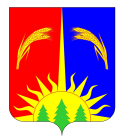 АДМИНИСТРАЦИЯ ЮРЛИНСКОГО МУНИЦИПАЛЬНОГО РАЙОНАПОСТАНОВЛЕНИЕ ________________                                                                                                         _____Об утверждении муниципальной программы «Развитие системы образования Юрлинского муниципального района»Руководствуясь Федеральным законом от 6 октября 2003 года № 131-ФЗ «Об общих принципах организации местного самоуправления в Российской Федерации», Бюджетным кодексом Российской Федерации, Уставом муниципального образования «Юрлинский муниципального район», Администрация Юрлинского муниципального районаПОСТАНОВЛЯЕТ:Утвердить муниципальную программу «Развитие системы образования Юрлинского муниципального района»;Признать утратившими силу:Постановление Администрации Юрлинского муниципального района от 20.10.2014 года №698 «Об утверждении муниципальной программы «Развитие системы образования Юрлинского муниципального района»;Постановление Администрации Юрлинского муниципального района от 29.09.2015 года №320 «О внесении изменений и дополнений в муниципальную программу «Развитие системы образования Юрлинского муниципального района на 2015-2017 годы»;Постановление Администрации Юрлинского муниципального района от 15.12.2015 года №387 «О внесении изменений и дополнений в муниципальную программу «Развитие системы образования Юрлинского муниципального района на 2015-2017 годы»;Постановление Администрации Юрлинского муниципального района от 16.02.2016 года №24 «О внесении изменений в муниципальную программу «Развитие системы образования Юрлинского муниципального района»;Постановление Администрации Юрлинского муниципального района от 04.05.2016 года №112 «О внесении изменений в муниципальную программу «Развитие системы образования Юрлинского муниципального района»;Постановление Администрации Юрлинского муниципального района от 11.07.2016 года №200 «О внесении изменений в муниципальную программу «Развитие системы образования Юрлинского муниципального района»;Постановление Администрации Юрлинского муниципального района от 12.09.2016 №255 «О внесении изменений в муниципальную программу «Развитие системы образования Юрлинского муниципального района»;Постановление Администрации Юрлинского муниципального района от 29.12.2016 года №402 «О внесении изменений в муниципальную программу «Развитие системы образования Юрлинского муниципального района»;Постановление Администрации Юрлинского муниципального района от 15.03.2017 года №101 «О внесении изменений в муниципальную программу «Развитие системы образования Юрлинского муниципального района»;Постановление Администрации Юрлинского муниципального района от 22.03.2017 года №108 «О внесении изменений в муниципальную программу «Развитие системы образования Юрлинского муниципального района»;Постановление Администрации Юрлинского муниципального района от 21.06.2017 года №250 «О внесении изменений в муниципальную программу «Развитие системы образования Юрлинского муниципального района»;Постановление Администрации Юрлинского муниципального района от 02.08.2017 года №316 «О внесении изменений в муниципальную программу «Развитие системы образования Юрлинского муниципального района»Постановление Администрации Юрлинского муниципального района от 24.11.2017 года №462 «О внесении изменений в муниципальную программу «Развитие системы образования Юрлинского муниципального района»;Постановление Администрации Юрлинского муниципального района от 19.02.2018 года №94 «О внесении изменений в муниципальную программу «Развитие системы образования Юрлинского муниципального района;Постановление Администрации Юрлинского муниципального района от 05.04.2018 года №173 «О внесении изменений в муниципальную программу «Развитие системы образования Юрлинского муниципального района»Постановление Администрации Юрлинского муниципального района от 28.05.2018 года №257 «О внесении изменений в муниципальную программу «Развитие системы образования Юрлинского муниципального района;Постановление Администрации Юрлинского муниципального района от 26.06.2018 года №308 «О внесении изменений в муниципальную программу «Развитие системы образования Юрлинского муниципального района»;Постановление Администрации Юрлинского муниципального района от 14.08.2018 года №386 «О внесении изменений в муниципальную программу «Развитие системы образования Юрлинского муниципального района»;Настоящее Постановление вступает в силу с 01 января 2019 года.Пресс-секретарю опубликовать данное Постановление в информационном бюллетене «Вестник Юрлы».Контроль за выполнением настоящего Постановления возложить на заместителя главы администрации Юрлинского муниципального района Н.А.Мелехину.Глава района – глава Администрации района                                                        Т.М. МоисееваУТВЕРЖДЕНАпостановлением АдминистрацииЮрлинского муниципального районаот ___________ г. № _____Муниципальная программа «Развитие системы образования Юрлинского муниципального района»Паспорт ПрограммыОбщая характеристика системы образования Юрлинского районаСтратегия развития образования в современной России определена Концепцией долгосрочного социально-экономического развития Российской Федерации на период до 2020 года, утвержденной распоряжением Правительства Российской Федерации от 17 ноября 2008 г. N 1662-р; национальной образовательной инициативой "Наша новая школа", утвержденной Президентом Российской Федерации 4 февраля 2010 г. N Пр-271; Указом Президента Российской Федерации от 1 июня 2012 г. N 761 "О Национальной стратегии действий в интересах детей на 2012-2017 годы", Указом Президента Российской Федерации от 7 мая 2012 г. N 597 "О мероприятиях по реализации государственной социальной политики»", Государственной программой Российской Федерации "Развитие образования на 2013-2020 годы", утвержденной распоряжением Правительства Российской Федерации от 22 ноября 2012 г. N 2148-р; Федеральным законом от 29 декабря 2012 г. N 273-ФЗ "Об образовании в Российской Федерации"; решениями Государственного совета Российской Федерации и Совета при Президенте Российской Федерации по науке, технологиям и образованию.Приоритетные направления социально-экономического развития Пермского края определены в "Программе социально-экономического развития Пермского края на 2012-2016 годы", утвержденной Законом Пермского края от 20 декабря 2012 г. N 140-ПК. Основные вопросы развития системы образования определены в Законе Пермского края от 12 марта 2010 г. N 587-ПК "О регулировании отдельных вопросов в сфере образования Пермского края".Выявляются правонарушения, связанные с невыполнением в полном объеме образовательных программ, учебных планов, несоответствием педагогических кадров квалификационным требованиям. Большинство обращений граждан связано с нарушением прав участников образовательных отношений при организации образовательного процесса.Концептуальные документы и целевые программы федерального, регионального и муниципального уровней определяют проблемы недостаточной социальной эффективности действующей системы образования, ее отставания от запросов современной экономики и общества.В настоящее время в районе сформирована сеть образовательных учреждений, позволяющая удовлетворить запросы населения в общем и дополнительном образовании, в не в полном объёме - в дошкольном образовании.Муниципальная система представлена следующей сетью образовательных учреждений:На территории района в образовательных учреждениях работает 244 педагогических работников, из них 163 - педагогических работников школ, 72 - дошкольных образовательных учреждений, 9- педагогических работников Дома детского творчества.Число вакантных должностей педагогических работников школ по окончании 2017-2018 учебного года составляло 19 единиц, дошкольных образовательных учреждений - 1. В школах наиболее востребованы учителя математики, физики, химии, географии иностранного языка, возникла необходимость в специалистах, работающих с детьми с ОВЗ- дефектологи, психологи, в том числе в ДОУ.В общеобразовательных учреждениях Юрлинского муниципального района обучается 1207 учащихся. Дошкольные образовательные учреждения посещают  570 детей. Несмотря на ряд позитивных изменений, произошедших в системе образования района, увеличения бюджетных расходов на образование, в настоящее время сохраняются проблемы, которые не позволяют говорить о том, что система образования района удовлетворяет население качеством образовательных услуг.Проблемы, сдерживающие развитие системы образования района1.2.1. Материальная база системы образования Юрлинского района в целом находится в удовлетворительном состоянии, все образовательные организации имеют бессрочные лицензии на образовательную деятельность. В то же время имущественные комплексы требуют проведения мероприятий по текущему ремонту, т.к. большинство зданий учреждений образования - деревянные, приспособленные, требуется замена АПС, т.к. на большинстве объектов ей более 10 лет, проведение мероприятий по обеспечению антитеррористической безопасности объектов - установка систем оповещения в случае террористического акта или угрозы террористического акта, кнопки экстренного вызова. 1.2.2.Остается важной социальной проблемой нехватка мест в дошкольных образовательных организациях в с.Юрла, необходимы конкретные мероприятия по созданию дополнительных мест для детей дошкольного возраста. 1.3.3.Заработная плата педагогов, работающих в дошкольных образовательных организациях и малокомплектных сельских школах, еще не достигла уровня заработной платы педагогических работников общего образования.1.2.4.Выявление талантливых школьников остается низкой, сопровождение одаренных детей не стало приоритетом всех общеобразовательных учреждений.1.2.5.Нестабильными остаются результаты государственной итоговой аттестации выпускников 9-х и 11-х классов. В системе образования района недостаточно реализуются вариативные формы получения образования для детей с различным уровнем образовательных потребностей, также недостаточно обеспечена доступность к качественным информационным ресурсам для школьников. 1.2.6.Остается проблема привлечения молодых специалистов - их доля составляет 19 %. При этом старение  педагогических кадров продолжается. Требуются дополнительные  меры по повышению престижа и социального статуса профессии педагога.Программа предоставления жилья в наем квалифицированным специалистам,  изъявившим желание  жить и работать на территории Юрлинского муниципального района в рамках реализации мероприятий, предусмотренных районной целевой программой «Кадры», не выполняет основного назначения – привлечение  квалифицированных специалистов, так  из 29 человек, получивших жильё с 2012 по 2017 гг.,  лишь 6 педагогов имели педагогический стаж и высшее образование. В малокомплектные школы учителя не идут работать, т.к. низкая заработная плата, отсутствует привлекательность населённых пунктов.Невысокая доля квалифицированных педагогических кадров не позволяет обеспечить современное содержание образовательного процесса в соответствии с новыми образовательными стандартами.Необходимо увеличить мероприятия на сохранение культуры, национальных обычаев и традиций, т.к. здесь заложен важнейший ресурс образования по формированию у детей толерантного сознания и поведения.1.2.7.Система дополнительного образования детей требует существенных изменений в плане расширения спектра и содержания образовательных программ, развития их программно-методического и кадрового обеспечения. Не во всех образовательных учреждениях имеются спортивные залы и спортивные площадки.Требуется специальная работа по преодолению неравномерного развития образовательных учреждений района, институциональной дифференциации качества образования. При переходе на новое содержание образования, обусловленное введением федеральных государственных образовательных стандартов, требуется эффективное использование новых форм и технологий образовательного процесса, включая использование информационных и коммуникационных технологий. Прогноз конечных результатов реализации Программы3.1. Реализация мероприятий Программы позволит достичь следующих основных результатов:3.1.1. увеличена удовлетворенность населения качеством образовательных услуг по данным опросов общественного мнения до 95% от числа опрошенных;3.1.2. ликвидирована очередь на зачисление детей в возрасте от 1,5 до 7 лет в дошкольные образовательные организации;3.1.3. созданы условия, соответствующие требованиям федеральных государственных образовательных стандартов, во всех общеобразовательных организациях; удельный вес учащихся организаций общего образования, обучающихся в соответствии с новым федеральным государственным образовательным стандартом, составит 100% от общей численности обучающихся по общеобразовательным программам;3.1.4. доля выпускников, получивших аттестаты, будет равна 100%;3.1.5.увеличена численность детей 5-18 лет, охваченных программами дополнительного образования, до 63% от общей численности детей (при одноразовом подсчёте); возрастет эффективность участия школьников в краевых, всероссийских мероприятиях до 59% от общего количества участников;3.1.6.100% образовательных учреждений соответствуют нормативному состоянию;3.1.7.повысится привлекательность педагогической профессии и уровень квалификации преподавательских кадров; удельный вес численности молодых педагогов в возрасте до 35 лет в государственных (муниципальных) образовательных организациях системы образования Юрлинского района возрастет до 25%;3.1.8. сохранено отношение среднемесячной заработной платы педагогических работников образовательных организаций общего образования на уровне средней заработной платы Пермского края;3.1.9. среднемесячная заработная плата:педагогических работников образовательных организаций дошкольного образования доведена до средней заработной платы в общем образовании Юрлинского района;педагогических работников образовательных организаций дополнительного образования детей доведена до средней заработной платы учителей Юрлинского района;3.1.10. осуществлен переход на эффективный контракт 100% руководителей образовательных организаций и педагогических работников Юрлинского района.1.4. Сроки и этапы реализации ПрограммыСрок реализации Программы - 2018-2021 годы.Выделение этапов реализации Программы не предусмотрено.В ходе исполнения Программы будет производиться корректировка параметров и ежегодных планов ее реализации в рамках бюджетного процесса с учетом тенденций демографического и социально-экономического развития района.1.5. Перечень и краткое описание подпрограмм Программы5.1. Подпрограмма 1 "Дошкольное общее образование" содержит основные мероприятия, направленные на реализацию приоритетов государственной политики в Юрлинском районе в части дошкольного общего образования. Основная цель подпрограммы 1 "Дошкольное общее образование" - создать в системе дошкольного образования возможности для современного качественного и доступного образования и позитивной социализации детей. Программа определяет направления деятельности, обеспечивающие реализацию государственной политики в сфере образования на всех ее уровнях, финансовое обеспечение и механизмы реализации мероприятий, направленных на обеспечение доступности и качества образовательных услуг.5.2. Мероприятия подпрограммы 2 "Общее (начальное, основное, среднее) образование" направлены на обеспечение равенства доступа к качественному образованию и обновление его содержания и технологий в соответствии с изменившимися потребностями населения и новыми вызовами социального, культурного, экономического развития государства.5.3. Подпрограмма 3 «Дополнительное образование»  предполагает решение комплекса задач по повышению доступности услуг и обеспечение их соответствия изменяющимся потребностям населения за счет модернизации организационных моделей и введения механизмов стимулирования конкуренции в дополнительном образовании детей. 5.4. Подпрограмма 4 «Повышение педагогического мастерства» интегрирует задачи всех уровней образования - стимулирование педагогических кадров к достижению высоких результатов, повышение квалификации руководящих и педагогических работников, обеспечение мероприятий по научно-методическому, организационному сопровождению современных процессов в сфере образования.5.5.Подпрогрмма 5 «Одаренные дети»5.6.Подпрограмма 6 «Оздоровление, отдых, занятость детей и подростков»5.7. Для решения задачи приведения образовательных организаций Юрлинского района в нормативное состояние планируются мероприятия в рамках подпрограммы 7 "Приведение образовательных организаций в нормативное состояние". Также указанная подпрограмма содержит мероприятия по обновлению материально-технической базы образовательных учреждений, строительство и ремонт  образовательных учреждений Юрлинского района. 5.8. Подпрограмма 8 "Обеспечение реализации Программы и прочие мероприятия в области образования" направлена на реализацию мероприятий, обеспечивающих функционирование управления образования с целью обеспечения деятельности Программы.Также в рамках данной подпрограммы реализуются мероприятия, связанные с управлением Программы в целом, мониторингами в сфере образования по различным направлениям, информационным сопровождением Программы и деятельности отрасли "Образование" в Юрлинском районе.1.6. Информация по ресурсному обеспечению ПрограммыФинансовое обеспечение Программы включает средства из бюджета Пермского края, федерального бюджета, внебюджетных источников финансирования и средств местных бюджетов.Перечень мероприятий муниципальной программы «Развитие системы образования Юрлинского муниципального района»Перечень целевых показателей муниципальной программы«Развитие системы образования Юрлинского муниципального района»Финансовое обеспечение реализации муниципальной программы "Развитие системы образования Юрлинского муниципального района" за счет всех источников финансирования<1> Представленные расходы подлежат ежегодному уточнению при формировании бюджета на очередной финансовый год и плановый период.<2> Указывается только группа кода вида расходов, без разбивки по подгруппам и элементам.<3> В расходы по строке "Подпрограмма "Обеспечение реализации муниципальной программы" включаются расходы на содержание аппаратов управления органов власти Юрлинского муниципального района, не включенные в расходы иных подпрограмм муниципальных программ Юрлинского муниципального района.Ответственный исполнитель программыОтветственный исполнитель программыУправление образования администрации Юрлинского муниципального районаУправление образования администрации Юрлинского муниципального районаУправление образования администрации Юрлинского муниципального районаУправление образования администрации Юрлинского муниципального районаУправление образования администрации Юрлинского муниципального районаУправление образования администрации Юрлинского муниципального районаУправление образования администрации Юрлинского муниципального районаУправление образования администрации Юрлинского муниципального районаУправление образования администрации Юрлинского муниципального районаУправление образования администрации Юрлинского муниципального районаСоисполнители программыСоисполнители программыОбразовательные организации Образовательные организации Образовательные организации Образовательные организации Образовательные организации Образовательные организации Образовательные организации Образовательные организации Образовательные организации Образовательные организации Участники программыУчастники программыУправление образования Юрлинского района, образовательные организации, Администрация Юрлинского муниципального района, управление культуры и молодежной политики, КДНиЗПУправление образования Юрлинского района, образовательные организации, Администрация Юрлинского муниципального района, управление культуры и молодежной политики, КДНиЗПУправление образования Юрлинского района, образовательные организации, Администрация Юрлинского муниципального района, управление культуры и молодежной политики, КДНиЗПУправление образования Юрлинского района, образовательные организации, Администрация Юрлинского муниципального района, управление культуры и молодежной политики, КДНиЗПУправление образования Юрлинского района, образовательные организации, Администрация Юрлинского муниципального района, управление культуры и молодежной политики, КДНиЗПУправление образования Юрлинского района, образовательные организации, Администрация Юрлинского муниципального района, управление культуры и молодежной политики, КДНиЗПУправление образования Юрлинского района, образовательные организации, Администрация Юрлинского муниципального района, управление культуры и молодежной политики, КДНиЗПУправление образования Юрлинского района, образовательные организации, Администрация Юрлинского муниципального района, управление культуры и молодежной политики, КДНиЗПУправление образования Юрлинского района, образовательные организации, Администрация Юрлинского муниципального района, управление культуры и молодежной политики, КДНиЗПУправление образования Юрлинского района, образовательные организации, Администрация Юрлинского муниципального района, управление культуры и молодежной политики, КДНиЗППодпрограммы программыПодпрограммы программыПодпрограмма 1. «Дошкольное общее образование»;Подпрограмма 2. «Общее (начальное, основное, среднее) образование»;Подпрограмма 3. «Дополнительное образование»;Подпрограмма 4. «Повышение педагогического мастерства»;Подпрограмма 5. «Одарённые дети»;Подпрограмма 6. «Приведение в нормативное состояние образовательных учреждений»;Подпрограмма 7. «Оздоровление, отдых, занятость детей и подростков»;Подпрограмма 8. «Обеспечение реализации Программы и прочих мероприятий в области образования».Подпрограмма 1. «Дошкольное общее образование»;Подпрограмма 2. «Общее (начальное, основное, среднее) образование»;Подпрограмма 3. «Дополнительное образование»;Подпрограмма 4. «Повышение педагогического мастерства»;Подпрограмма 5. «Одарённые дети»;Подпрограмма 6. «Приведение в нормативное состояние образовательных учреждений»;Подпрограмма 7. «Оздоровление, отдых, занятость детей и подростков»;Подпрограмма 8. «Обеспечение реализации Программы и прочих мероприятий в области образования».Подпрограмма 1. «Дошкольное общее образование»;Подпрограмма 2. «Общее (начальное, основное, среднее) образование»;Подпрограмма 3. «Дополнительное образование»;Подпрограмма 4. «Повышение педагогического мастерства»;Подпрограмма 5. «Одарённые дети»;Подпрограмма 6. «Приведение в нормативное состояние образовательных учреждений»;Подпрограмма 7. «Оздоровление, отдых, занятость детей и подростков»;Подпрограмма 8. «Обеспечение реализации Программы и прочих мероприятий в области образования».Подпрограмма 1. «Дошкольное общее образование»;Подпрограмма 2. «Общее (начальное, основное, среднее) образование»;Подпрограмма 3. «Дополнительное образование»;Подпрограмма 4. «Повышение педагогического мастерства»;Подпрограмма 5. «Одарённые дети»;Подпрограмма 6. «Приведение в нормативное состояние образовательных учреждений»;Подпрограмма 7. «Оздоровление, отдых, занятость детей и подростков»;Подпрограмма 8. «Обеспечение реализации Программы и прочих мероприятий в области образования».Подпрограмма 1. «Дошкольное общее образование»;Подпрограмма 2. «Общее (начальное, основное, среднее) образование»;Подпрограмма 3. «Дополнительное образование»;Подпрограмма 4. «Повышение педагогического мастерства»;Подпрограмма 5. «Одарённые дети»;Подпрограмма 6. «Приведение в нормативное состояние образовательных учреждений»;Подпрограмма 7. «Оздоровление, отдых, занятость детей и подростков»;Подпрограмма 8. «Обеспечение реализации Программы и прочих мероприятий в области образования».Подпрограмма 1. «Дошкольное общее образование»;Подпрограмма 2. «Общее (начальное, основное, среднее) образование»;Подпрограмма 3. «Дополнительное образование»;Подпрограмма 4. «Повышение педагогического мастерства»;Подпрограмма 5. «Одарённые дети»;Подпрограмма 6. «Приведение в нормативное состояние образовательных учреждений»;Подпрограмма 7. «Оздоровление, отдых, занятость детей и подростков»;Подпрограмма 8. «Обеспечение реализации Программы и прочих мероприятий в области образования».Подпрограмма 1. «Дошкольное общее образование»;Подпрограмма 2. «Общее (начальное, основное, среднее) образование»;Подпрограмма 3. «Дополнительное образование»;Подпрограмма 4. «Повышение педагогического мастерства»;Подпрограмма 5. «Одарённые дети»;Подпрограмма 6. «Приведение в нормативное состояние образовательных учреждений»;Подпрограмма 7. «Оздоровление, отдых, занятость детей и подростков»;Подпрограмма 8. «Обеспечение реализации Программы и прочих мероприятий в области образования».Подпрограмма 1. «Дошкольное общее образование»;Подпрограмма 2. «Общее (начальное, основное, среднее) образование»;Подпрограмма 3. «Дополнительное образование»;Подпрограмма 4. «Повышение педагогического мастерства»;Подпрограмма 5. «Одарённые дети»;Подпрограмма 6. «Приведение в нормативное состояние образовательных учреждений»;Подпрограмма 7. «Оздоровление, отдых, занятость детей и подростков»;Подпрограмма 8. «Обеспечение реализации Программы и прочих мероприятий в области образования».Подпрограмма 1. «Дошкольное общее образование»;Подпрограмма 2. «Общее (начальное, основное, среднее) образование»;Подпрограмма 3. «Дополнительное образование»;Подпрограмма 4. «Повышение педагогического мастерства»;Подпрограмма 5. «Одарённые дети»;Подпрограмма 6. «Приведение в нормативное состояние образовательных учреждений»;Подпрограмма 7. «Оздоровление, отдых, занятость детей и подростков»;Подпрограмма 8. «Обеспечение реализации Программы и прочих мероприятий в области образования».Подпрограмма 1. «Дошкольное общее образование»;Подпрограмма 2. «Общее (начальное, основное, среднее) образование»;Подпрограмма 3. «Дополнительное образование»;Подпрограмма 4. «Повышение педагогического мастерства»;Подпрограмма 5. «Одарённые дети»;Подпрограмма 6. «Приведение в нормативное состояние образовательных учреждений»;Подпрограмма 7. «Оздоровление, отдых, занятость детей и подростков»;Подпрограмма 8. «Обеспечение реализации Программы и прочих мероприятий в области образования».Программно-целевые инструменты программыПрограммно-целевые инструменты программы1. Доля детей в возрасте от 3 до 7 лет, охваченных разными формами дошкольного образования, в общей численности детей дошкольного возраста, проживающих в Юрлинском муниципальном районе.2. Очерёдность на зачисление детей в возрасте от 1,5 до 7 лет в дошкольные образовательные организации.3. Превышение среднего балла ЕГЭ.4. Доля детей, охваченных образовательными программами дополнительного образования детей, в общей численности детей и молодежи в возрасте 5-18 лет.5. Численность детей, охваченных различными формами отдыха, оздоровления и занятости (чел.).6. Доля обучающихся, ставших победителями и призерами краевых, всероссийских, международных мероприятий (от общего количества участников).7. Выполнение показателей заработной платы педагогических работников образовательных организаций в соответствии с Указом Президента Российской Федерации от 7 мая 2012 г, № 599 "О мерах по реализации государственной политики в области образования и науки".8. Доведение уровня заработной платы педагогических работников учреждений дополнительного образования детей «Дом детского творчества» до уровня средней заработной платы учителей общеобразовательных учреждений Юрлинского муниципального района.1. Доля детей в возрасте от 3 до 7 лет, охваченных разными формами дошкольного образования, в общей численности детей дошкольного возраста, проживающих в Юрлинском муниципальном районе.2. Очерёдность на зачисление детей в возрасте от 1,5 до 7 лет в дошкольные образовательные организации.3. Превышение среднего балла ЕГЭ.4. Доля детей, охваченных образовательными программами дополнительного образования детей, в общей численности детей и молодежи в возрасте 5-18 лет.5. Численность детей, охваченных различными формами отдыха, оздоровления и занятости (чел.).6. Доля обучающихся, ставших победителями и призерами краевых, всероссийских, международных мероприятий (от общего количества участников).7. Выполнение показателей заработной платы педагогических работников образовательных организаций в соответствии с Указом Президента Российской Федерации от 7 мая 2012 г, № 599 "О мерах по реализации государственной политики в области образования и науки".8. Доведение уровня заработной платы педагогических работников учреждений дополнительного образования детей «Дом детского творчества» до уровня средней заработной платы учителей общеобразовательных учреждений Юрлинского муниципального района.1. Доля детей в возрасте от 3 до 7 лет, охваченных разными формами дошкольного образования, в общей численности детей дошкольного возраста, проживающих в Юрлинском муниципальном районе.2. Очерёдность на зачисление детей в возрасте от 1,5 до 7 лет в дошкольные образовательные организации.3. Превышение среднего балла ЕГЭ.4. Доля детей, охваченных образовательными программами дополнительного образования детей, в общей численности детей и молодежи в возрасте 5-18 лет.5. Численность детей, охваченных различными формами отдыха, оздоровления и занятости (чел.).6. Доля обучающихся, ставших победителями и призерами краевых, всероссийских, международных мероприятий (от общего количества участников).7. Выполнение показателей заработной платы педагогических работников образовательных организаций в соответствии с Указом Президента Российской Федерации от 7 мая 2012 г, № 599 "О мерах по реализации государственной политики в области образования и науки".8. Доведение уровня заработной платы педагогических работников учреждений дополнительного образования детей «Дом детского творчества» до уровня средней заработной платы учителей общеобразовательных учреждений Юрлинского муниципального района.1. Доля детей в возрасте от 3 до 7 лет, охваченных разными формами дошкольного образования, в общей численности детей дошкольного возраста, проживающих в Юрлинском муниципальном районе.2. Очерёдность на зачисление детей в возрасте от 1,5 до 7 лет в дошкольные образовательные организации.3. Превышение среднего балла ЕГЭ.4. Доля детей, охваченных образовательными программами дополнительного образования детей, в общей численности детей и молодежи в возрасте 5-18 лет.5. Численность детей, охваченных различными формами отдыха, оздоровления и занятости (чел.).6. Доля обучающихся, ставших победителями и призерами краевых, всероссийских, международных мероприятий (от общего количества участников).7. Выполнение показателей заработной платы педагогических работников образовательных организаций в соответствии с Указом Президента Российской Федерации от 7 мая 2012 г, № 599 "О мерах по реализации государственной политики в области образования и науки".8. Доведение уровня заработной платы педагогических работников учреждений дополнительного образования детей «Дом детского творчества» до уровня средней заработной платы учителей общеобразовательных учреждений Юрлинского муниципального района.1. Доля детей в возрасте от 3 до 7 лет, охваченных разными формами дошкольного образования, в общей численности детей дошкольного возраста, проживающих в Юрлинском муниципальном районе.2. Очерёдность на зачисление детей в возрасте от 1,5 до 7 лет в дошкольные образовательные организации.3. Превышение среднего балла ЕГЭ.4. Доля детей, охваченных образовательными программами дополнительного образования детей, в общей численности детей и молодежи в возрасте 5-18 лет.5. Численность детей, охваченных различными формами отдыха, оздоровления и занятости (чел.).6. Доля обучающихся, ставших победителями и призерами краевых, всероссийских, международных мероприятий (от общего количества участников).7. Выполнение показателей заработной платы педагогических работников образовательных организаций в соответствии с Указом Президента Российской Федерации от 7 мая 2012 г, № 599 "О мерах по реализации государственной политики в области образования и науки".8. Доведение уровня заработной платы педагогических работников учреждений дополнительного образования детей «Дом детского творчества» до уровня средней заработной платы учителей общеобразовательных учреждений Юрлинского муниципального района.1. Доля детей в возрасте от 3 до 7 лет, охваченных разными формами дошкольного образования, в общей численности детей дошкольного возраста, проживающих в Юрлинском муниципальном районе.2. Очерёдность на зачисление детей в возрасте от 1,5 до 7 лет в дошкольные образовательные организации.3. Превышение среднего балла ЕГЭ.4. Доля детей, охваченных образовательными программами дополнительного образования детей, в общей численности детей и молодежи в возрасте 5-18 лет.5. Численность детей, охваченных различными формами отдыха, оздоровления и занятости (чел.).6. Доля обучающихся, ставших победителями и призерами краевых, всероссийских, международных мероприятий (от общего количества участников).7. Выполнение показателей заработной платы педагогических работников образовательных организаций в соответствии с Указом Президента Российской Федерации от 7 мая 2012 г, № 599 "О мерах по реализации государственной политики в области образования и науки".8. Доведение уровня заработной платы педагогических работников учреждений дополнительного образования детей «Дом детского творчества» до уровня средней заработной платы учителей общеобразовательных учреждений Юрлинского муниципального района.1. Доля детей в возрасте от 3 до 7 лет, охваченных разными формами дошкольного образования, в общей численности детей дошкольного возраста, проживающих в Юрлинском муниципальном районе.2. Очерёдность на зачисление детей в возрасте от 1,5 до 7 лет в дошкольные образовательные организации.3. Превышение среднего балла ЕГЭ.4. Доля детей, охваченных образовательными программами дополнительного образования детей, в общей численности детей и молодежи в возрасте 5-18 лет.5. Численность детей, охваченных различными формами отдыха, оздоровления и занятости (чел.).6. Доля обучающихся, ставших победителями и призерами краевых, всероссийских, международных мероприятий (от общего количества участников).7. Выполнение показателей заработной платы педагогических работников образовательных организаций в соответствии с Указом Президента Российской Федерации от 7 мая 2012 г, № 599 "О мерах по реализации государственной политики в области образования и науки".8. Доведение уровня заработной платы педагогических работников учреждений дополнительного образования детей «Дом детского творчества» до уровня средней заработной платы учителей общеобразовательных учреждений Юрлинского муниципального района.1. Доля детей в возрасте от 3 до 7 лет, охваченных разными формами дошкольного образования, в общей численности детей дошкольного возраста, проживающих в Юрлинском муниципальном районе.2. Очерёдность на зачисление детей в возрасте от 1,5 до 7 лет в дошкольные образовательные организации.3. Превышение среднего балла ЕГЭ.4. Доля детей, охваченных образовательными программами дополнительного образования детей, в общей численности детей и молодежи в возрасте 5-18 лет.5. Численность детей, охваченных различными формами отдыха, оздоровления и занятости (чел.).6. Доля обучающихся, ставших победителями и призерами краевых, всероссийских, международных мероприятий (от общего количества участников).7. Выполнение показателей заработной платы педагогических работников образовательных организаций в соответствии с Указом Президента Российской Федерации от 7 мая 2012 г, № 599 "О мерах по реализации государственной политики в области образования и науки".8. Доведение уровня заработной платы педагогических работников учреждений дополнительного образования детей «Дом детского творчества» до уровня средней заработной платы учителей общеобразовательных учреждений Юрлинского муниципального района.1. Доля детей в возрасте от 3 до 7 лет, охваченных разными формами дошкольного образования, в общей численности детей дошкольного возраста, проживающих в Юрлинском муниципальном районе.2. Очерёдность на зачисление детей в возрасте от 1,5 до 7 лет в дошкольные образовательные организации.3. Превышение среднего балла ЕГЭ.4. Доля детей, охваченных образовательными программами дополнительного образования детей, в общей численности детей и молодежи в возрасте 5-18 лет.5. Численность детей, охваченных различными формами отдыха, оздоровления и занятости (чел.).6. Доля обучающихся, ставших победителями и призерами краевых, всероссийских, международных мероприятий (от общего количества участников).7. Выполнение показателей заработной платы педагогических работников образовательных организаций в соответствии с Указом Президента Российской Федерации от 7 мая 2012 г, № 599 "О мерах по реализации государственной политики в области образования и науки".8. Доведение уровня заработной платы педагогических работников учреждений дополнительного образования детей «Дом детского творчества» до уровня средней заработной платы учителей общеобразовательных учреждений Юрлинского муниципального района.1. Доля детей в возрасте от 3 до 7 лет, охваченных разными формами дошкольного образования, в общей численности детей дошкольного возраста, проживающих в Юрлинском муниципальном районе.2. Очерёдность на зачисление детей в возрасте от 1,5 до 7 лет в дошкольные образовательные организации.3. Превышение среднего балла ЕГЭ.4. Доля детей, охваченных образовательными программами дополнительного образования детей, в общей численности детей и молодежи в возрасте 5-18 лет.5. Численность детей, охваченных различными формами отдыха, оздоровления и занятости (чел.).6. Доля обучающихся, ставших победителями и призерами краевых, всероссийских, международных мероприятий (от общего количества участников).7. Выполнение показателей заработной платы педагогических работников образовательных организаций в соответствии с Указом Президента Российской Федерации от 7 мая 2012 г, № 599 "О мерах по реализации государственной политики в области образования и науки".8. Доведение уровня заработной платы педагогических работников учреждений дополнительного образования детей «Дом детского творчества» до уровня средней заработной платы учителей общеобразовательных учреждений Юрлинского муниципального района.Цели программыЦели программыУсиление вклада образования в социально - экономическое развитие района и повышение качества жизни населения путем:удовлетворения запросов на получение качественного общего и дополнительного образования;-   создания условий для учебной и социальной успешности каждого учащегося.Усиление вклада образования в социально - экономическое развитие района и повышение качества жизни населения путем:удовлетворения запросов на получение качественного общего и дополнительного образования;-   создания условий для учебной и социальной успешности каждого учащегося.Усиление вклада образования в социально - экономическое развитие района и повышение качества жизни населения путем:удовлетворения запросов на получение качественного общего и дополнительного образования;-   создания условий для учебной и социальной успешности каждого учащегося.Усиление вклада образования в социально - экономическое развитие района и повышение качества жизни населения путем:удовлетворения запросов на получение качественного общего и дополнительного образования;-   создания условий для учебной и социальной успешности каждого учащегося.Усиление вклада образования в социально - экономическое развитие района и повышение качества жизни населения путем:удовлетворения запросов на получение качественного общего и дополнительного образования;-   создания условий для учебной и социальной успешности каждого учащегося.Усиление вклада образования в социально - экономическое развитие района и повышение качества жизни населения путем:удовлетворения запросов на получение качественного общего и дополнительного образования;-   создания условий для учебной и социальной успешности каждого учащегося.Усиление вклада образования в социально - экономическое развитие района и повышение качества жизни населения путем:удовлетворения запросов на получение качественного общего и дополнительного образования;-   создания условий для учебной и социальной успешности каждого учащегося.Усиление вклада образования в социально - экономическое развитие района и повышение качества жизни населения путем:удовлетворения запросов на получение качественного общего и дополнительного образования;-   создания условий для учебной и социальной успешности каждого учащегося.Усиление вклада образования в социально - экономическое развитие района и повышение качества жизни населения путем:удовлетворения запросов на получение качественного общего и дополнительного образования;-   создания условий для учебной и социальной успешности каждого учащегося.Усиление вклада образования в социально - экономическое развитие района и повышение качества жизни населения путем:удовлетворения запросов на получение качественного общего и дополнительного образования;-   создания условий для учебной и социальной успешности каждого учащегося.Задачи программыЗадачи программы1. Комплексное развитие сети образовательных организаций для обеспечения доступности качественного дошкольного, начального общего, основного общего, среднего общего, а также дополнительного образования независимо от места проживания и социального положения. 2. Создание условий для развития кадрового потенциала отрасли образования. 3. Обеспечение эффективного использования имущественных комплексов образовательных организаций.1. Комплексное развитие сети образовательных организаций для обеспечения доступности качественного дошкольного, начального общего, основного общего, среднего общего, а также дополнительного образования независимо от места проживания и социального положения. 2. Создание условий для развития кадрового потенциала отрасли образования. 3. Обеспечение эффективного использования имущественных комплексов образовательных организаций.1. Комплексное развитие сети образовательных организаций для обеспечения доступности качественного дошкольного, начального общего, основного общего, среднего общего, а также дополнительного образования независимо от места проживания и социального положения. 2. Создание условий для развития кадрового потенциала отрасли образования. 3. Обеспечение эффективного использования имущественных комплексов образовательных организаций.1. Комплексное развитие сети образовательных организаций для обеспечения доступности качественного дошкольного, начального общего, основного общего, среднего общего, а также дополнительного образования независимо от места проживания и социального положения. 2. Создание условий для развития кадрового потенциала отрасли образования. 3. Обеспечение эффективного использования имущественных комплексов образовательных организаций.1. Комплексное развитие сети образовательных организаций для обеспечения доступности качественного дошкольного, начального общего, основного общего, среднего общего, а также дополнительного образования независимо от места проживания и социального положения. 2. Создание условий для развития кадрового потенциала отрасли образования. 3. Обеспечение эффективного использования имущественных комплексов образовательных организаций.1. Комплексное развитие сети образовательных организаций для обеспечения доступности качественного дошкольного, начального общего, основного общего, среднего общего, а также дополнительного образования независимо от места проживания и социального положения. 2. Создание условий для развития кадрового потенциала отрасли образования. 3. Обеспечение эффективного использования имущественных комплексов образовательных организаций.1. Комплексное развитие сети образовательных организаций для обеспечения доступности качественного дошкольного, начального общего, основного общего, среднего общего, а также дополнительного образования независимо от места проживания и социального положения. 2. Создание условий для развития кадрового потенциала отрасли образования. 3. Обеспечение эффективного использования имущественных комплексов образовательных организаций.1. Комплексное развитие сети образовательных организаций для обеспечения доступности качественного дошкольного, начального общего, основного общего, среднего общего, а также дополнительного образования независимо от места проживания и социального положения. 2. Создание условий для развития кадрового потенциала отрасли образования. 3. Обеспечение эффективного использования имущественных комплексов образовательных организаций.1. Комплексное развитие сети образовательных организаций для обеспечения доступности качественного дошкольного, начального общего, основного общего, среднего общего, а также дополнительного образования независимо от места проживания и социального положения. 2. Создание условий для развития кадрового потенциала отрасли образования. 3. Обеспечение эффективного использования имущественных комплексов образовательных организаций.1. Комплексное развитие сети образовательных организаций для обеспечения доступности качественного дошкольного, начального общего, основного общего, среднего общего, а также дополнительного образования независимо от места проживания и социального положения. 2. Создание условий для развития кадрового потенциала отрасли образования. 3. Обеспечение эффективного использования имущественных комплексов образовательных организаций.Ожидаемые результаты реализации программыОжидаемые результаты реализации программы- Увеличена удовлетворенность населения качеством образовательных услуг;- Ликвидирована очередь на зачисление детей в возрасте от 1,5 до 7 лет в дошкольные образовательные организации;- Созданы условия, соответствующие требованиям федеральных государственных образовательных стандартов, во всех образовательных организациях; - Увеличена численность детей 5-18 лет, охваченных программами дополнительного образования;- Увеличен удельный вес численности молодых педагогов в возрасте до 35 лет в муниципальных образовательных организациях системы образования Юрлинского муниципального района;- Сохранено отношение среднемесячной заработной платы педагогических работников образовательных организаций общего образования на уровне средней заработной платы Юрлинского района;- Среднемесячная заработная плата:педагогических работников образовательных организаций дошкольного образования доведена до средней заработной платы в сфере общего образования в Юрлинском районе;педагогических работников образовательных организаций дополнительного образования детей доведена до средней заработной платы учителей Юрлинского района;осуществлен переход на эффективный контракт 100% руководителей образовательных организаций и педагогических работников Юрлинского района- Увеличена удовлетворенность населения качеством образовательных услуг;- Ликвидирована очередь на зачисление детей в возрасте от 1,5 до 7 лет в дошкольные образовательные организации;- Созданы условия, соответствующие требованиям федеральных государственных образовательных стандартов, во всех образовательных организациях; - Увеличена численность детей 5-18 лет, охваченных программами дополнительного образования;- Увеличен удельный вес численности молодых педагогов в возрасте до 35 лет в муниципальных образовательных организациях системы образования Юрлинского муниципального района;- Сохранено отношение среднемесячной заработной платы педагогических работников образовательных организаций общего образования на уровне средней заработной платы Юрлинского района;- Среднемесячная заработная плата:педагогических работников образовательных организаций дошкольного образования доведена до средней заработной платы в сфере общего образования в Юрлинском районе;педагогических работников образовательных организаций дополнительного образования детей доведена до средней заработной платы учителей Юрлинского района;осуществлен переход на эффективный контракт 100% руководителей образовательных организаций и педагогических работников Юрлинского района- Увеличена удовлетворенность населения качеством образовательных услуг;- Ликвидирована очередь на зачисление детей в возрасте от 1,5 до 7 лет в дошкольные образовательные организации;- Созданы условия, соответствующие требованиям федеральных государственных образовательных стандартов, во всех образовательных организациях; - Увеличена численность детей 5-18 лет, охваченных программами дополнительного образования;- Увеличен удельный вес численности молодых педагогов в возрасте до 35 лет в муниципальных образовательных организациях системы образования Юрлинского муниципального района;- Сохранено отношение среднемесячной заработной платы педагогических работников образовательных организаций общего образования на уровне средней заработной платы Юрлинского района;- Среднемесячная заработная плата:педагогических работников образовательных организаций дошкольного образования доведена до средней заработной платы в сфере общего образования в Юрлинском районе;педагогических работников образовательных организаций дополнительного образования детей доведена до средней заработной платы учителей Юрлинского района;осуществлен переход на эффективный контракт 100% руководителей образовательных организаций и педагогических работников Юрлинского района- Увеличена удовлетворенность населения качеством образовательных услуг;- Ликвидирована очередь на зачисление детей в возрасте от 1,5 до 7 лет в дошкольные образовательные организации;- Созданы условия, соответствующие требованиям федеральных государственных образовательных стандартов, во всех образовательных организациях; - Увеличена численность детей 5-18 лет, охваченных программами дополнительного образования;- Увеличен удельный вес численности молодых педагогов в возрасте до 35 лет в муниципальных образовательных организациях системы образования Юрлинского муниципального района;- Сохранено отношение среднемесячной заработной платы педагогических работников образовательных организаций общего образования на уровне средней заработной платы Юрлинского района;- Среднемесячная заработная плата:педагогических работников образовательных организаций дошкольного образования доведена до средней заработной платы в сфере общего образования в Юрлинском районе;педагогических работников образовательных организаций дополнительного образования детей доведена до средней заработной платы учителей Юрлинского района;осуществлен переход на эффективный контракт 100% руководителей образовательных организаций и педагогических работников Юрлинского района- Увеличена удовлетворенность населения качеством образовательных услуг;- Ликвидирована очередь на зачисление детей в возрасте от 1,5 до 7 лет в дошкольные образовательные организации;- Созданы условия, соответствующие требованиям федеральных государственных образовательных стандартов, во всех образовательных организациях; - Увеличена численность детей 5-18 лет, охваченных программами дополнительного образования;- Увеличен удельный вес численности молодых педагогов в возрасте до 35 лет в муниципальных образовательных организациях системы образования Юрлинского муниципального района;- Сохранено отношение среднемесячной заработной платы педагогических работников образовательных организаций общего образования на уровне средней заработной платы Юрлинского района;- Среднемесячная заработная плата:педагогических работников образовательных организаций дошкольного образования доведена до средней заработной платы в сфере общего образования в Юрлинском районе;педагогических работников образовательных организаций дополнительного образования детей доведена до средней заработной платы учителей Юрлинского района;осуществлен переход на эффективный контракт 100% руководителей образовательных организаций и педагогических работников Юрлинского района- Увеличена удовлетворенность населения качеством образовательных услуг;- Ликвидирована очередь на зачисление детей в возрасте от 1,5 до 7 лет в дошкольные образовательные организации;- Созданы условия, соответствующие требованиям федеральных государственных образовательных стандартов, во всех образовательных организациях; - Увеличена численность детей 5-18 лет, охваченных программами дополнительного образования;- Увеличен удельный вес численности молодых педагогов в возрасте до 35 лет в муниципальных образовательных организациях системы образования Юрлинского муниципального района;- Сохранено отношение среднемесячной заработной платы педагогических работников образовательных организаций общего образования на уровне средней заработной платы Юрлинского района;- Среднемесячная заработная плата:педагогических работников образовательных организаций дошкольного образования доведена до средней заработной платы в сфере общего образования в Юрлинском районе;педагогических работников образовательных организаций дополнительного образования детей доведена до средней заработной платы учителей Юрлинского района;осуществлен переход на эффективный контракт 100% руководителей образовательных организаций и педагогических работников Юрлинского района- Увеличена удовлетворенность населения качеством образовательных услуг;- Ликвидирована очередь на зачисление детей в возрасте от 1,5 до 7 лет в дошкольные образовательные организации;- Созданы условия, соответствующие требованиям федеральных государственных образовательных стандартов, во всех образовательных организациях; - Увеличена численность детей 5-18 лет, охваченных программами дополнительного образования;- Увеличен удельный вес численности молодых педагогов в возрасте до 35 лет в муниципальных образовательных организациях системы образования Юрлинского муниципального района;- Сохранено отношение среднемесячной заработной платы педагогических работников образовательных организаций общего образования на уровне средней заработной платы Юрлинского района;- Среднемесячная заработная плата:педагогических работников образовательных организаций дошкольного образования доведена до средней заработной платы в сфере общего образования в Юрлинском районе;педагогических работников образовательных организаций дополнительного образования детей доведена до средней заработной платы учителей Юрлинского района;осуществлен переход на эффективный контракт 100% руководителей образовательных организаций и педагогических работников Юрлинского района- Увеличена удовлетворенность населения качеством образовательных услуг;- Ликвидирована очередь на зачисление детей в возрасте от 1,5 до 7 лет в дошкольные образовательные организации;- Созданы условия, соответствующие требованиям федеральных государственных образовательных стандартов, во всех образовательных организациях; - Увеличена численность детей 5-18 лет, охваченных программами дополнительного образования;- Увеличен удельный вес численности молодых педагогов в возрасте до 35 лет в муниципальных образовательных организациях системы образования Юрлинского муниципального района;- Сохранено отношение среднемесячной заработной платы педагогических работников образовательных организаций общего образования на уровне средней заработной платы Юрлинского района;- Среднемесячная заработная плата:педагогических работников образовательных организаций дошкольного образования доведена до средней заработной платы в сфере общего образования в Юрлинском районе;педагогических работников образовательных организаций дополнительного образования детей доведена до средней заработной платы учителей Юрлинского района;осуществлен переход на эффективный контракт 100% руководителей образовательных организаций и педагогических работников Юрлинского района- Увеличена удовлетворенность населения качеством образовательных услуг;- Ликвидирована очередь на зачисление детей в возрасте от 1,5 до 7 лет в дошкольные образовательные организации;- Созданы условия, соответствующие требованиям федеральных государственных образовательных стандартов, во всех образовательных организациях; - Увеличена численность детей 5-18 лет, охваченных программами дополнительного образования;- Увеличен удельный вес численности молодых педагогов в возрасте до 35 лет в муниципальных образовательных организациях системы образования Юрлинского муниципального района;- Сохранено отношение среднемесячной заработной платы педагогических работников образовательных организаций общего образования на уровне средней заработной платы Юрлинского района;- Среднемесячная заработная плата:педагогических работников образовательных организаций дошкольного образования доведена до средней заработной платы в сфере общего образования в Юрлинском районе;педагогических работников образовательных организаций дополнительного образования детей доведена до средней заработной платы учителей Юрлинского района;осуществлен переход на эффективный контракт 100% руководителей образовательных организаций и педагогических работников Юрлинского района- Увеличена удовлетворенность населения качеством образовательных услуг;- Ликвидирована очередь на зачисление детей в возрасте от 1,5 до 7 лет в дошкольные образовательные организации;- Созданы условия, соответствующие требованиям федеральных государственных образовательных стандартов, во всех образовательных организациях; - Увеличена численность детей 5-18 лет, охваченных программами дополнительного образования;- Увеличен удельный вес численности молодых педагогов в возрасте до 35 лет в муниципальных образовательных организациях системы образования Юрлинского муниципального района;- Сохранено отношение среднемесячной заработной платы педагогических работников образовательных организаций общего образования на уровне средней заработной платы Юрлинского района;- Среднемесячная заработная плата:педагогических работников образовательных организаций дошкольного образования доведена до средней заработной платы в сфере общего образования в Юрлинском районе;педагогических работников образовательных организаций дополнительного образования детей доведена до средней заработной платы учителей Юрлинского района;осуществлен переход на эффективный контракт 100% руководителей образовательных организаций и педагогических работников Юрлинского районаЭтапы и сроки реализации программыЭтапы и сроки реализации программы2019-2021.г. без выделения этапов2019-2021.г. без выделения этапов2019-2021.г. без выделения этапов2019-2021.г. без выделения этапов2019-2021.г. без выделения этапов2019-2021.г. без выделения этапов2019-2021.г. без выделения этапов2019-2021.г. без выделения этапов2019-2021.г. без выделения этапов2019-2021.г. без выделения этаповЦелевые показатели программыНаименование показателяНаименование показателяНаименование показателяНаименование показателяЕд. изм.Плановое значение целевого показателяПлановое значение целевого показателяПлановое значение целевого показателяПлановое значение целевого показателяПлановое значение целевого показателяПлановое значение целевого показателяЦелевые показатели программыНаименование показателяНаименование показателяНаименование показателяНаименование показателяЕд. изм.201820192019202020202021Целевые показатели программыЦелевые показатели программыДоля детей от 3 до 7 лет, стоящих в очереди в дошкольные образовательные организацииДоля детей от 3 до 7 лет, стоящих в очереди в дошкольные образовательные организацииДоля детей от 3 до 7 лет, стоящих в очереди в дошкольные образовательные организацииДоля детей от 3 до 7 лет, стоящих в очереди в дошкольные образовательные организации%000000Удовлетворенность населения доступностью и качеством услуг общего образования по итогам опросов общественного мненияУдовлетворенность населения доступностью и качеством услуг общего образования по итогам опросов общественного мненияУдовлетворенность населения доступностью и качеством услуг общего образования по итогам опросов общественного мненияУдовлетворенность населения доступностью и качеством услуг общего образования по итогам опросов общественного мнения%889090959595Доля выпускников 11-х классов, получивших аттестаты о среднем образовании, %Доля выпускников 11-х классов, получивших аттестаты о среднем образовании, %Доля выпускников 11-х классов, получивших аттестаты о среднем образовании, %Доля выпускников 11-х классов, получивших аттестаты о среднем образовании, %%100100100100100100Удельный вес учащихся организаций общего образования, обучающихся в соответствии с новым федеральным государственным образовательным стандартомУдельный вес учащихся организаций общего образования, обучающихся в соответствии с новым федеральным государственным образовательным стандартомУдельный вес учащихся организаций общего образования, обучающихся в соответствии с новым федеральным государственным образовательным стандартомУдельный вес учащихся организаций общего образования, обучающихся в соответствии с новым федеральным государственным образовательным стандартом%9394949898100Доля детей, охваченных образовательными программами дополнительного образования детей в организациях неспортивной направленности, в общей численности детей и молодежи в возрасте 5-18 летДоля детей, охваченных образовательными программами дополнительного образования детей в организациях неспортивной направленности, в общей численности детей и молодежи в возрасте 5-18 летДоля детей, охваченных образовательными программами дополнительного образования детей в организациях неспортивной направленности, в общей численности детей и молодежи в возрасте 5-18 летДоля детей, охваченных образовательными программами дополнительного образования детей в организациях неспортивной направленности, в общей численности детей и молодежи в возрасте 5-18 лет%59,66161636363Доля детей охваченных мероприятиями, направленных на формирование навыков здорового образа жизниДоля детей охваченных мероприятиями, направленных на формирование навыков здорового образа жизниДоля детей охваченных мероприятиями, направленных на формирование навыков здорового образа жизниДоля детей охваченных мероприятиями, направленных на формирование навыков здорового образа жизни%100100100100100100Доля учителей начального общего образования, прошедших обучение по федеральному государственному образовательному стандартуДоля учителей начального общего образования, прошедших обучение по федеральному государственному образовательному стандартуДоля учителей начального общего образования, прошедших обучение по федеральному государственному образовательному стандартуДоля учителей начального общего образования, прошедших обучение по федеральному государственному образовательному стандарту%949595959595Доля учителей основного общего образования, прошедших обучение по федеральному государственному образовательному стандартуДоля учителей основного общего образования, прошедших обучение по федеральному государственному образовательному стандартуДоля учителей основного общего образования, прошедших обучение по федеральному государственному образовательному стандартуДоля учителей основного общего образования, прошедших обучение по федеральному государственному образовательному стандарту%9797,597,5989898Удельный вес численности педагогических работников дошкольного образования, получивших педагогическое образование или прошедших переподготовку или повышение квалификации по данному направлению, в общей численности педагогических работников дошкольного образованияУдельный вес численности педагогических работников дошкольного образования, получивших педагогическое образование или прошедших переподготовку или повышение квалификации по данному направлению, в общей численности педагогических работников дошкольного образованияУдельный вес численности педагогических работников дошкольного образования, получивших педагогическое образование или прошедших переподготовку или повышение квалификации по данному направлению, в общей численности педагогических работников дошкольного образованияУдельный вес численности педагогических работников дошкольного образования, получивших педагогическое образование или прошедших переподготовку или повышение квалификации по данному направлению, в общей численности педагогических работников дошкольного образования%829191959597Доля аттестованных педагогических работников к общему числу педагогических работников районаДоля аттестованных педагогических работников к общему числу педагогических работников районаДоля аттестованных педагогических работников к общему числу педагогических работников районаДоля аттестованных педагогических работников к общему числу педагогических работников района%858383858584Количество участников муниципальных, региональных и всероссийских олимпиад, интеллектуальных и спортивных соревнований и творческих работКоличество участников муниципальных, региональных и всероссийских олимпиад, интеллектуальных и спортивных соревнований и творческих работКоличество участников муниципальных, региональных и всероссийских олимпиад, интеллектуальных и спортивных соревнований и творческих работКоличество участников муниципальных, региональных и всероссийских олимпиад, интеллектуальных и спортивных соревнований и творческих работ%555757585859Количество победителей и призеров олимпиад, интеллектуальных и творческих конкурсов, спортивных соревнований различного уровняКоличество победителей и призеров олимпиад, интеллектуальных и творческих конкурсов, спортивных соревнований различного уровняКоличество победителей и призеров олимпиад, интеллектуальных и творческих конкурсов, спортивных соревнований различного уровняКоличество победителей и призеров олимпиад, интеллектуальных и творческих конкурсов, спортивных соревнований различного уровня%11,3121212,312,312,5Количество медалистов выпускников общеобразовательных учрежденийКоличество медалистов выпускников общеобразовательных учрежденийКоличество медалистов выпускников общеобразовательных учрежденийКоличество медалистов выпускников общеобразовательных учреждений%533444Количество преподавателей, принявших участие в мастер-классах, семинарахКоличество преподавателей, принявших участие в мастер-классах, семинарахКоличество преподавателей, принявших участие в мастер-классах, семинарахКоличество преподавателей, принявших участие в мастер-классах, семинарахЧел.140144144148148150Стимулирование преподавателей, работающих с одаренными детьми Стимулирование преподавателей, работающих с одаренными детьми Стимулирование преподавателей, работающих с одаренными детьми Стимулирование преподавателей, работающих с одаренными детьми Чел.333333Соответствуют требованиям надзорных органов 100% образовательных учрежденийСоответствуют требованиям надзорных органов 100% образовательных учрежденийСоответствуют требованиям надзорных органов 100% образовательных учрежденийСоответствуют требованиям надзорных органов 100% образовательных учреждений%100100100100100100Охват оздоровлением и отдыхом детей в возрасте от 7 лет до 17 лет составит 85%Охват оздоровлением и отдыхом детей в возрасте от 7 лет до 17 лет составит 85%Охват оздоровлением и отдыхом детей в возрасте от 7 лет до 17 лет составит 85%Охват оздоровлением и отдыхом детей в возрасте от 7 лет до 17 лет составит 85%%84,28686868686Обеспечено финансирование функционирования систем образованияОбеспечено финансирование функционирования систем образованияОбеспечено финансирование функционирования систем образованияОбеспечено финансирование функционирования систем образования%Объемы и источники финансирования программыИсточники финансированияИсточники финансированияРасходы (тыс.руб.)Расходы (тыс.руб.)Расходы (тыс.руб.)Расходы (тыс.руб.)Расходы (тыс.руб.)Расходы (тыс.руб.)Расходы (тыс.руб.)Расходы (тыс.руб.)Расходы (тыс.руб.)Объемы и источники финансирования программыИсточники финансированияИсточники финансирования2018201920192020202020212021ИтогоИтогоОбъемы и источники финансирования программыВсего, в том числе:Всего, в том числе:234973,61860211427,141880211427,141880212007,20000212007,20000210753,70000210753,70000869161,66048869161,66048Объемы и источники финансирования программыБюджет Юрлинского муниципального районаБюджет Юрлинского муниципального района53633,1009055389,5209955389,5209953039,1000053039,1000053527,0000053527,00000215588,72189215588,72189Объемы и источники финансирования программыКраевой бюджетКраевой бюджет176099,21770150887,62089150887,62089153818,10000153818,10000152076,700000152076,700000632881,63859632881,63859Объемы и источники финансирования программыВнебюджетные источникиВнебюджетные источники5241,300005150,000005150,000005150,000005150,000005150,000005150,0000020691,3000020691,30000Виды образовательных учрежденийКоличество1.Средняя общеобразовательная школа12.Основная общеобразовательная школа53.Филиал – основная школа44.Филиал – начальная школа35.Дошкольное образовательное учреждение16Структурное подразделение (филиал) – детский сад167Структурное подразделение – Дом детского творчества1N п/пНаименование подпрограммы, основного мероприятия, мероприятияОтветственный исполнитель, соисполнители, участникиСрокСрокОжидаемый непосредственный результат (краткое описание)N п/пНаименование подпрограммы, основного мероприятия, мероприятияОтветственный исполнитель, соисполнители, участникиначала реализацииокончания реализацииОжидаемый непосредственный результат (краткое описание)1234561Подпрограмма 1 «Дошкольное общее образование»Подпрограмма 1 «Дошкольное общее образование»Подпрограмма 1 «Дошкольное общее образование»Подпрограмма 1 «Дошкольное общее образование»Подпрограмма 1 «Дошкольное общее образование»1.1.Основное мероприятие «Предоставление дошкольного образования в дошкольных образовательных организациях»Управление образования, образовательные учреждения201520211.1.1.Обеспечение деятельности (оказание услуг, выполнение работ) муниципальных бюджетных учреждений (организаций)Управление образования, образовательные учреждения201520211.1.2.Единая субвенция на выполнение отдельных государственных полномочий в сфере образованияУправление образования, образовательные учреждения201820211.1.2.1.Госстандарт по дошкольным учреждениям201820211.1.2.2.Выплата компенсации детям-инвалидам на дому201820211.1.2.3.Предоставление мер социальной поддержки педагогическим работникам образовательных организаций (23 ст ДОУ)201820211.1.2.4.Предоставление выплаты компенсации части родительской платы за присмотр и уход за ребенком в образовательных организациях, реализующих образовательную программу дошкольного образования201820211.1.2.5.Предоставление мер социальной поддержки педагогическим работникам образовательных организаций (единовременное пособие)1.1.2.6.Организационно-методическое сопровождение развития вариативных форм дошкольного образованияУправление образования, образовательные учреждения201620211.1.2.7.Мероприятия, обеспечивающие повышение доступности и качества дошкольного образованияУправление образования, образовательные учреждения201620211.1.2.8.Внедрение федеральных государственных образовательных стандартов дошкольного образования20162021Доля муниципальных организаций дошкольного общего образования, в которых внедрены ФГТ (ФГОС), составит 100%1.1.2.9.Внедрение системы оценки качества дошкольного образованияУправление образования, образовательные учреждения20162021Доля дошкольных образовательных организаций, в которых внедрена система оценки качества дошкольного общего образования на основе оценки эффективности деятельности дошкольных образовательных организаций, составит 50%Подпрограмма 2 «Общее (начальное, основное, среднее) образование»Подпрограмма 2 «Общее (начальное, основное, среднее) образование»Подпрограмма 2 «Общее (начальное, основное, среднее) образование»Подпрограмма 2 «Общее (начальное, основное, среднее) образование»Подпрограмма 2 «Общее (начальное, основное, среднее) образование»2.1.Основное мероприятие «Предоставление общедоступного и бесплатного дошкольного, начального общего, основного общего, среднего образования»Управление образования, образовательные учреждения201520212.1.1.Обеспечение деятельности (оказание услуг, выполнение работ) муниципальных бюджетных учреждений (организаций)Управление образования, образовательные учреждения20152021Удовлетворенность населения доступностью и качеством услуг общего образования по итогам опросов общественного мнения- 95%  (от числа опрошенных)2.1.2.Обеспечение бесплатным двухразовым питанием детей инвалидов и детей с ограниченными возможностями здоровья, обучающихся в образовательных организациях Юрлинского муниципального районаУправление образования, образовательные учреждения201920212.1.3.Единая субвенция на выполнение отдельных государственных полномочий в сфере образования, в т.ч.Управление образования, образовательные учреждения20182021Финансовое обеспечение 6 общеобразовательных организаций, предоставляющих услугу получения общего образования, дополнительного образования в общеобразовательных учреждениях (организациях)2.1.3.1.Госстандарт по дошкольным учреждениям (структурки)201820212.1.3.2.Госстандарт школы201820212.1.3.3.Классное руководство201820212.1.3.4.Предоставление мер социальной поддержки педагогическим работникам образовательных организаций (23 ст СОШ, коррекц)201820212.1.3.5.Предоставление мер социальной поддержки учащимся из многодетных малоимущих семей (одежда)201820212.1.3.6.Предоставление мер социальной поддержки учащимся из многодетных малоимущих семей (питание)201820212.1.3.7.Предоставление мер социальной поддержки учащимся из малоимущих семей (питание)201820212.1.3.8.Предоставление мер социальной поддержки педагогическим работникам образовательных организаций (единовременное пособие)201820212.1.3.9.Развитие электронных услуг в сфере образованияУправление образования, образовательные учреждения201620212.1.3.10.Организационно-техническое сопровождение использования дистанционных образовательных технологий образовательными учреждениямиУправление образования, образовательные учреждения20162021Внедрены дистанционные технологии обучения в образовательных организациях, имеющих вакансии учителей иностранного языка2.1.3.11.Сопровождение телекоммуникационной образовательной сети «Образование 2.0», в т. ч. электронных дневниковУправление образования, образовательные учреждения20162021Увеличен охват учащихся сельских общеобразовательных школ услугой «Электронный дневник» до 60%2.1.3.12.Предоставление муниципальной услуги по проведению комплексного обследования детей, нуждающихся в специальных образовательных маршрутахУправление образования20162021Своевременное определение образовательного маршрута детей с ОВЗ2.2.Основное мероприятие «Мероприятия в сфере общего образования»Управление образования, образовательные учреждения201520212.2.1.Организация и подвоз учителя в образовательные учрежденияУправление образования, образовательные учреждения20162021Выполнение ФГОС в полном объёме во всех школах района2.2.2.Обучение детей общеобразовательных учреждений плаваниюУправление образования, образовательные учреждения201720213Подпрограмма 3 «Дополнительное образование»Подпрограмма 3 «Дополнительное образование»Подпрограмма 3 «Дополнительное образование»Подпрограмма 3 «Дополнительное образование»Подпрограмма 3 «Дополнительное образование»3.1.Основное мероприятие «Предоставление дополнительного образования детей по дополнительным общеобразовательным программам»Обеспечение деятельности (оказание услуг, выполнение работ) муниципальных бюджетных учреждений (организаций)Управление образования, образовательная организация201620213.2.Основное мероприятие «Мероприятия в сфере дополнительного образования»Управление образования, образовательные учреждения20162021Доля детей, охваченных программами дополнительного образования детей в образовательных организациях в общей численности детей и молодежи в возрасте 5 – 18 лет составит 63% к 2021 годуМероприятия, обеспечивающие повышение доступности и качества дополнительного образования Управление образования, образовательные учреждения20162021Доля детей, охваченных мероприятиямиПодпрограмма 4 «Повышение педагогического мастерства»Подпрограмма 4 «Повышение педагогического мастерства»Подпрограмма 4 «Повышение педагогического мастерства»Подпрограмма 4 «Повышение педагогического мастерства»Подпрограмма 4 «Повышение педагогического мастерства»4.1.Основное мероприятие «Мероприятия, направленные на повышение педагогического мастерства»Управление образования20192021Повышение квалификации 96% учителей начальных классов и учителей, преподающих общеобразовательные предметы в основной школе, участвующих в реализации ФГОС общего образования4.1.1.Организация и проведение различных мероприятий с педагогическими работникамиУправление образования20192021Повышение предметной компетенции педагогических работников4.1.2.Мониторинг профессиональных затруднений педагогических и руководящих кадровУправление образования20192021Определение уровня сформированности профессиональной компетентности педагогических кадров образовательных учреждений4.1.3.Методическое сопровождение деятельности инновационных образовательных учрежденийУправление образования20192021Выявление и распространение новых моделей учебно-воспитательного процесса, способствующих повышению качества образования4.1.4.Аттестация педагогических работников4.1.4.1.Анализ материалов педагогических работников, аттестуемых на первую, высшую квалификационные категории Управление образования20192021Повышение социального статуса педагога в социуме4.1.4..2.Корректировка Банка данных «Аттестация педагогов»Управление образования20192021Банк данных «Аттестация педагогов района»4.1.5.Конкурсные мероприятия с педагогическими работникамиУправление образования20192021Выявление лучших образцов педагогической практики4.1.6.Праздник «День учителя»Управление образования20192021Повышение социального статуса педагога в социуме4.1.7.Развитие системы выявления, изучения, обобщения и распространения (диссеминации) позитивных образцов и результатов инновационной деятельности руководящих и педагогических работников4.1.7.1.Выпуск брошюр с обобщением опыта работы лучших педагоговУправление образования20192021Повышение мотивации педагогов к инновационной деятельности4.1.7.2.Организация и проведение РМО для педагогов районаУправление образования20192021Повышение уровня мастерства педагогических работниковПодпрограмма 5  «Одаренные дети»Подпрограмма 5  «Одаренные дети»Подпрограмма 5  «Одаренные дети»Подпрограмма 5  «Одаренные дети»Подпрограмма 5  «Одаренные дети»5.1.Основное мероприятие «Проведение мероприятий по выявлению, отбору и поддержка одаренных детей»Управление образования20162021Развитие системы выявления и поддержки одарённых детей5.1.1.Организация и проведение мероприятий с детьмиОбразовательные учреждения20192021Выявление одаренных детей, повышение их количества, поддержка5.1.2.Участие одаренных детей в региональных и всероссийских олимпиадах и конкурсахУправление образования20192021Увеличение количества одаренных детей, участвующих в олимпиадах и конкурсах, поддержка их имиджа, поощрение одаренных детей5.1.2.1.Формирование банка данных о призерах и победителях конкурсов, соревнований, олимпиад различного уровняУправление образования20192021Развитие системы выявления и поддержки одаренных детей5.1.2.2.Осуществление диагностики одаренности учащихсяОбразовательные учреждения20192021Создание банка методик для диагностирования учащихся с 1 по 11 классы по определению интеллектуальных способностей; банка одаренных талантливых детей5.1.2.3.Формирование банка программ, пособий, научно-методических разработок по выявлению и развитию одаренности у детейУправление образования20192021Создание банка программ, пособий, научно-методических разработок по выявлению и развитию одаренности у детей5.1.2.4.Семинары для учителей-предметников по обучению диагностическим методикам отбора одаренных детейУправление образования20192021Повышение профессионального уровня педагогов, работающих с одаренными детьми5.1.2.5.Создание организационно-содержательных условий, удовлетворяющих образовательные потребности и интересы одаренных детей, обеспечивающих их творческий рост и развитие личностных качествОбразовательные учреждения20192021Повышение социального статуса творческой личности ребенкаФормирование общественного понимания необходимости решения специальных задач по развитию одаренных детей как интеллектуального и творческого потенциала обществаОбеспечение индивидуальной траектории развития одаренных детей5.1.2.6.Введение в учебные планы общеобразовательных учреждений курсов, направленных на развитие интеллектуальных и творческих способностей учащихся, на овладение технологиями ТРИЗ, научно-исследовательской деятельности и т. д.Образовательное учреждение20192021Рациональное наполнение компонента образовательного учреждения учебного плана с учетом склонностей и запросов учащихся через формирование факультативов, спецкурсов, кружков5.1.2.7.Обеспечение доступа к сети Интернет с целью использования ресурсов для подготовки одаренных детей к конкурсам и олимпиадам различного уровняОбразовательные учреждения20192021Обеспечение доступа одаренных детей к современным информационным ресурсамПодпрограмма 6  «Приведение в нормативное состояние образовательных учреждений»Подпрограмма 6  «Приведение в нормативное состояние образовательных учреждений»Подпрограмма 6  «Приведение в нормативное состояние образовательных учреждений»Подпрограмма 6  «Приведение в нормативное состояние образовательных учреждений»Подпрограмма 6  «Приведение в нормативное состояние образовательных учреждений»6.1.Основное мероприятие «Проведение мероприятий в соответствии с требованиями надзорных органов»Управление образования, образовательные учреждения20162021Соответствуют требованиям надзорных органов 100% образовательных учреждений6.1.1.Мероприятия по обеспечению антитеррористической безопасности в образовательных учрежденияхУправление образования, образовательные учреждения20196.1.2.Организация и проведение ремонтных работУправление образования, образовательные учреждения201620216.1.2.1.Строительные и ремонтные работы в МБОУ «Вятчинская ООШ»201820196.1.2.2.Строительные и ремонтные работы в МБОУ «Елогская ООШ»20186.1.3.3.Строительные и ремонтные работы в МБОУ «Усть-Березовская ООШ»20186.1.4.4.Строительные и ремонтные работы в МБОУ «Юмская ООШ»201820196.1.5.5.Ремонт в МБДОУ «Юрлинский детский сад №3» по адресу: ул.Кузнецова,3020186.1.6.6.Ремонт в МБДОУ «Юрлинский детский сад №3» 201820196.1.7.7.Ремонтные работы в МБОУ «Юрлинская СОШ им.Л.Барышева»20196.2.Основное мероприятие «Создание в общеобразовательных организациях, расположенных в сельской местности, условий для организации учебного процесса и занятий физической культурой и спортом»Управление образования, ОУ201720216.2.1.Реализация муниципальных программ, приоритетных муниципальных проектов в рамках приоритетных региональных проектов, инвестиционных проектов муниципальных образованийУправление образования, образовательные учреждения201720216.2.1.1.Ремонт спортивного зала в МБОУ «Юрлинская средняя школа им.Л.Барышева» с. Юрла, ул. Коммунаров, д.2120186.2.1.2.Ремонтные работы в МБОУ «Юрлинская средняя школа им.Л.Барышева» с. Юрла, ул. Коммунаров, д.2120196.2.1.3Ремонт спортивного зала в МБОУ «Вятчинская ООШ»20186.2.1.4Ремонтные работы в МБОУ «Вятчинская ООШ»20196.2.1.5Ремонт спортивного зала в МБОУ «Усть-Зулинская ООШ»20186.2.1.6Ремонт окон в здании филиала «Пожинская НОШ» МБОУ «Усть-Зулинская ООШ»6.2.1.7Ремонт системы отопления в МБОУ «Усть-Зулинская ООШ»6.2.1.8Ремонт здания структурного подразделения МБОУ «Юрлинская средняя школа им.Л.Барышева» Дом детского творчества201820196.2.1.9Ремонт здания МБОУ «Елогская ООШ» по адресу: ул.Школьная,д.420186.2.1.10Ремонт здания МБОУ «Усть-Березовская ООШ»20182019Подпрограмма 7  «Оздоровление, отдых, занятость детей и подростков»Подпрограмма 7  «Оздоровление, отдых, занятость детей и подростков»Подпрограмма 7  «Оздоровление, отдых, занятость детей и подростков»Подпрограмма 7  «Оздоровление, отдых, занятость детей и подростков»Подпрограмма 7  «Оздоровление, отдых, занятость детей и подростков»7.1.Основное мероприятие «Организация и проведение оздоровительной компании в каникулярный период»201620217.1.1.Мероприятия по организации оздоровления и отдыха детей Управление образования, образовательные учреждения20162021Охват оздоровлением, отдыхом и занятостью детей в возрасте от 7 до 17 лет составит 85%;Улучшение материально-технического оборудования лагерей дневного пребывания;Приобретение спортивного и игрового инвентаря.7.1.2Организация оздоровления и отдыха детей Министерство образования Пермского края, Управление образования, образовательные учреждения201520217.1.3.Организация временного трудоустройства несовершеннолетних граждан в возрасте от 14 до 18 летУправление образования, образовательные учреждения20162021Подпрограмма 8  «Обеспечение реализации Программы и прочих мероприятий в области образования»Подпрограмма 8  «Обеспечение реализации Программы и прочих мероприятий в области образования»Подпрограмма 8  «Обеспечение реализации Программы и прочих мероприятий в области образования»Подпрограмма 8  «Обеспечение реализации Программы и прочих мероприятий в области образования»Подпрограмма 8  «Обеспечение реализации Программы и прочих мероприятий в области образования»8.1.Основное мероприятие «Обеспечение деятельности органов местного самоуправления»201520218.1.1.Содержание органов местного самоуправленияУправление образования201520218.2.Основное мероприятие «Прочие мероприятия в области образования»20218.2.1.Организация охраны образовательных учреждений (ЧОП)Управление образования, образовательные учреждения201920218.2.2.Ежегодные профилактические осмотры работников образовательных учрежденийУправление образования, образовательные учреждения20172021Ежегодный медицинский осмотр педагогических работников образовательных учреждений8.3.Основное мероприятие «Предоставление мер социальной поддержки педагогическим работникам»Управление образования201520218.3.1.Приобретение путевок на санаторно-курортное лечение и оздоровление работников муниципальных учреждений бюджетной сферыУправление образования201520218.3.2.Предоставление мер социальной поддержки педагогическим работникам образовательных государственных и муниципальных учреждений Пермского края, работающим и проживающим в сельской местности и поселках городского типа (рабочих поселках), по оплате жилого помещения и коммунальных услугУправление образования20152021Обеспечение работников учреждений бюджетной сферы Пермского края путевками на санаторно-курортное лечение и оздоровлениеУправление образования20152021N п/пНаименование показателяЕд. изм.ПоказателиПоказателиПоказателиПоказателиПоказателиN п/пНаименование показателяЕд. изм.2018201920202021Наименование программных мероприятий123567810Подпрограмма 1 «Дошкольное образование»Подпрограмма 1 «Дошкольное образование»Подпрограмма 1 «Дошкольное образование»Подпрограмма 1 «Дошкольное образование»Подпрограмма 1 «Дошкольное образование»Подпрограмма 1 «Дошкольное образование»Подпрограмма 1 «Дошкольное образование»Подпрограмма 1 «Дошкольное образование»1.Доля детей от 1,5 до 7 лет, стоящих в очереди в дошкольные образовательные организации%0000 1. Создание дополнительных мест для организации дошкольного образования в Юрлинском районе2.Предоставление дошкольного образования негосударственными организациями за счет субсидий из краевого бюджета на возмещение затратПодпрограмма 2 «Общее (начальное, основное, среднее) образование»Подпрограмма 2 «Общее (начальное, основное, среднее) образование»Подпрограмма 2 «Общее (начальное, основное, среднее) образование»Подпрограмма 2 «Общее (начальное, основное, среднее) образование»Подпрограмма 2 «Общее (начальное, основное, среднее) образование»Подпрограмма 2 «Общее (начальное, основное, среднее) образование»Подпрограмма 2 «Общее (начальное, основное, среднее) образование»Подпрограмма 2 «Общее (начальное, основное, среднее) образование»1.Удовлетворенность населения доступностью и качеством услуг общего образования по итогам опросов общественного мнения%889095951.Предоставление муниципальной услуги по проведению комплексного обследования детей, нуждающихся в специальных образовательных маршрутах.2. Подвоз учителя в образовательные организации 2.Доля выпускников 11-х классов, получивших аттестаты о среднем образовании, %%100100100100Подготовка кадров на КПК. Увеличение количества педагогов с высшей и первой квалификационной категорией.3.Удельный вес учащихся организаций общего образования, обучающихся в соответствии с новым федеральным государственным образовательным стандартом%9394981001. Развитие электронных услуг в сфере образования.2.Организационно-техническое сопровождение использования дистанционных образовательных технологий образовательными учреждениями.3.Сопровождение телекоммуникационной образовательной сети "Образование 2.0", в т.ч. электронных дневников4. Организация предоставления общедоступного и бесплатного дошкольного, начального общего, основного общего, среднего образованияПодпрограмма 3 «Дополнительное образование»Подпрограмма 3 «Дополнительное образование»Подпрограмма 3 «Дополнительное образование»Подпрограмма 3 «Дополнительное образование»Подпрограмма 3 «Дополнительное образование»Подпрограмма 3 «Дополнительное образование»Подпрограмма 3 «Дополнительное образование»Подпрограмма 3 «Дополнительное образование»1.Доля детей, охваченных образовательными программами дополнительного образования детей в организациях неспортивной направленности, в общей численности детей и молодежи в возрасте 5-18 лет%59,6616363Предоставление общедоступного бесплатного дополнительного образованияПодпрограмма 4 «Повышение педагогического мастерства»Подпрограмма 4 «Повышение педагогического мастерства»Подпрограмма 4 «Повышение педагогического мастерства»Подпрограмма 4 «Повышение педагогического мастерства»Подпрограмма 4 «Повышение педагогического мастерства»Подпрограмма 4 «Повышение педагогического мастерства»Подпрограмма 4 «Повышение педагогического мастерства»Подпрограмма 4 «Повышение педагогического мастерства»1.Доля учителей начального общего образования, прошедших обучение по федеральному государственному образовательному стандарту%94959595Обеспечение повышения квалификации учителей начальных классов и учителей, преподающих общеобразовательные предметы в основной школе, по вопросам введения ФГОС2.Доля учителей основного общего образования, прошедших обучение по федеральному государственному образовательному стандарту%9797,59898Обеспечение повышения квалификации учителей начальных классов и учителей, преподающих общеобразовательные предметы в основной школе, по вопросам введения ФГОС3.Удельный вес численности педагогических работников дошкольного образования, получивших педагогическое образование или прошедших переподготовку или повышение квалификации по данному направлению, в общей численности педагогических работников дошкольного образования%82919597Обеспечение повышения квалификации педагогических работников дошкольного образования по вопросам введения ФГОС4.Доля аттестованных педагогических работников к общему числу педагогических работников района%85838584Повышение социального статуса педагога в социуме5Количество преподавателей, принявших участие в мастер – классах, семинарах, конференцияхЧел.140144148150Семинары, конференции, мастер - классы для учителей – предметников Подпрограмма 5 «Одаренные дети»Подпрограмма 5 «Одаренные дети»Подпрограмма 5 «Одаренные дети»Подпрограмма 5 «Одаренные дети»Подпрограмма 5 «Одаренные дети»Подпрограмма 5 «Одаренные дети»Подпрограмма 5 «Одаренные дети»Подпрограмма 5 «Одаренные дети»1.Количество участников муниципальных, региональных и всероссийских олимпиад, интеллектуальных и спортивных соревнований и творческих конкурсов%55575859Проведение муниципального этапа и участие в региональном этапе всероссийской олимпиады учащихся, интеллектуальных, спортивных соревнований и творческих конкурсов2Количество победителей и призёров олимпиад, интеллектуальных и творческих конкурсов, спортивных соревнований различного уровня%11,31212,312,5Конкурсы учебно – исследовательских работ,  конференции, проведение игр «Грамотей», «Марафон знаний», «Знаток истории», олимпиада для учащихся 3-4 классов «Умники и умницы», конкурс «Ученик года»,конкурс чтецов «Живая классика» .3.Количество медалистов выпускников общеобразовательных учреждений%Вручение памятных подарков выпускникам школ, награждённым медалями «За особые успехи в учении»4.Доля детей, охваченных мероприятиями, направленных на формирование навыков здорового образа жизни%Президентские соревнования, Подпрограмма 6 «Приведение в нормативное состояние образовательных учреждений»Подпрограмма 6 «Приведение в нормативное состояние образовательных учреждений»Подпрограмма 6 «Приведение в нормативное состояние образовательных учреждений»Подпрограмма 6 «Приведение в нормативное состояние образовательных учреждений»Подпрограмма 6 «Приведение в нормативное состояние образовательных учреждений»Подпрограмма 6 «Приведение в нормативное состояние образовательных учреждений»Подпрограмма 6 «Приведение в нормативное состояние образовательных учреждений»Подпрограмма 6 «Приведение в нормативное состояние образовательных учреждений»1.Соответствуют требованиям надзорных органов 100% образовательных учреждений%1001001001001.Строительные и ремонтные работы в образовательных учреждениях;Подпрограмма 7 «Оздоровление, отдых, занятость детей и подростков»Подпрограмма 7 «Оздоровление, отдых, занятость детей и подростков»Подпрограмма 7 «Оздоровление, отдых, занятость детей и подростков»Подпрограмма 7 «Оздоровление, отдых, занятость детей и подростков»Подпрограмма 7 «Оздоровление, отдых, занятость детей и подростков»Подпрограмма 7 «Оздоровление, отдых, занятость детей и подростков»Подпрограмма 7 «Оздоровление, отдых, занятость детей и подростков»Подпрограмма 7 «Оздоровление, отдых, занятость детей и подростков»1.Охват оздоровлением и отдыхом детей в возрасте от 7 лет до 17 лет1. Оплата за путевки в загородные лагеря и санатории, в т.ч. оборонно-спортивный2. Компенсация расходов родительского взноса за приобретение путевок за детей, состоящих на разных учетах и одаренных детей 3. Оплата расходов на ГСМ по подвозу детей и подростков к месту отдыха и оздоровления4. Оплата труда подростков и работников в лагерях труда и отдыха5. Стимулирование образовательных учреждений по итогам летней оздоровительной кампании, секретаря координационного совета по летней занятости6. Организация отдыха и оздоровления детейПодпрограмма 8 «Обеспечение деятельности Программы и прочих мероприятий в области образования»Подпрограмма 8 «Обеспечение деятельности Программы и прочих мероприятий в области образования»Подпрограмма 8 «Обеспечение деятельности Программы и прочих мероприятий в области образования»Подпрограмма 8 «Обеспечение деятельности Программы и прочих мероприятий в области образования»Подпрограмма 8 «Обеспечение деятельности Программы и прочих мероприятий в области образования»Подпрограмма 8 «Обеспечение деятельности Программы и прочих мероприятий в области образования»Подпрограмма 8 «Обеспечение деятельности Программы и прочих мероприятий в области образования»Подпрограмма 8 «Обеспечение деятельности Программы и прочих мероприятий в области образования»1.Обеспечено финансирование функционирования системы образованияНаименование муниципальной программы, подпрограммы, основного мероприятия, мероприятияОтветственный исполнитель, соисполнители, участники (ГРБС)Код бюджетной классификацииКод бюджетной классификацииКод бюджетной классификацииКод бюджетной классификацииРасходы <2>, тыс. руб.Расходы <2>, тыс. руб.Расходы <2>, тыс. руб.Расходы <2>, тыс. руб.Расходы <2>, тыс. руб.Расходы <2>, тыс. руб.Расходы <2>, тыс. руб.Расходы <2>, тыс. руб.Расходы <2>, тыс. руб.Расходы <2>, тыс. руб.Расходы <2>, тыс. руб.Расходы <2>, тыс. руб.Расходы <2>, тыс. руб.Расходы <2>, тыс. руб.Расходы <2>, тыс. руб.Расходы <2>, тыс. руб.Наименование муниципальной программы, подпрограммы, основного мероприятия, мероприятияОтветственный исполнитель, соисполнители, участники (ГРБС)ГРБСРзПрЦСРКВР <1>2018201820182018201920192019201920202020202020202021202120212021Наименование муниципальной программы, подпрограммы, основного мероприятия, мероприятияОтветственный исполнитель, соисполнители, участники (ГРБС)ГРБСРзПрЦСРКВР <1>всегокраевой бюджетместный бюджетвнебюджетные источникивсегокраевой бюджетместный бюджетвнебюджетные источникивсегокраевой бюджетместный бюджетвнебюджетные источникивсегокраевой бюджетместный бюджетвнебюджетные источники234567891011813141581718198212223Муниципальная программа Управление образования, образовательные учреждения234973,61860176099,2177053633,100905241,30000211427,14188150887,6208955389,520995150,00000212007,20000153818,1000053039,100005150,00000210753,70000152076,7000053527,000005150,00000Подпрограмма 1 "Дошкольное общее образование"Управление образования, образовательные учреждения01 1 00 0000039558,3000029885,100007396,800002276,4000031568,9000021905,900007358,800002304,2000035207,0000025474,800007428,000002304,2000035346,3000025523,100007519,000002304,200001. Основное мероприятие «Предоставление дошкольного образования в дошкольных образовательных организациях»Управление образования, образовательные учреждения974070101 1 01 0000060039558,3000029885,100007396,800002276,4000031568,9000021905,900007358,800002304,2000035207,0000025474,800007428,000002304,2000035346,3000025523,100007519,000002304,20000Обеспечение деятельности (оказание услуг, выполнение работ) муниципальных бюджетных учреждений (организаций)Управление образования, образовательные учреждения974070101 1 01 001006007396,800000,000007396,800000,000007358,800000,000007358,800000,000007428,000000,000007428,000000,000007519,000000,000007519,000000,00000Обеспечение деятельности (оказание услуг, выполнение работ) муниципальных бюджетных учреждений (организаций)Управление образования, образовательные учреждения00000 0 00 000000002276,400000,000000,000002276,400002304,200000,000000,000002304,200002304,200000,000000,000002304,200002304,200000,000000,000002304,20000Единая субвенция на выполнение отдельных государственных полномочий в сфере образования, в т.ч.Управление образования, образовательные учреждения974070101 1 01 2Н02029885,1000029885,100000,000000,0000021905,9000021905,900000,000000,0000025474,8000025474,800000,000000,0000025523,1000025523,100000,000000,00000Госстандарт по дошкольным учреждениям070101 1 01 2Н02060028113,0520028113,052000,000000,0000020406,9000020406,900000,000000,0000023998,0000023998,000000,000000,0000023812,1000023812,100000,000000,00000Выплата компенсации детям-инвалидам на дому070101 1 01 2Н020300166,24800166,248000,000000,000000,000000,000000,000000,000000,000000,000000,000000,000000,000000,000000,000000,00000Предоставление мер социальной поддержки педагогическим работникам образовательных организаций (22 см ДОУ)070101 1 01 2Н020600272,60000272,600000,000000,00000174,20000174,200000,000000,00000174,20000174,200000,000000,00000174,20000174,200000,000000,00000Предоставление выплаты компенсации части родительской платы за присмотр и уход за ребенком в образовательных организациях, реализующих образовательную программу дошкольного образования01 1 01 2Н0201333,200001333,200000,000000,000001324,800001324,800000,000000,000001302,600001302,600000,000000,000001536,800001536,800000,000000,00000Предоставление выплаты компенсации части родительской платы за присмотр и уход за ребенком в образовательных организациях, реализующих образовательную программу дошкольного образования070901 1 01 2Н02010061,6000061,600000,000000,0000048,5000048,500000,000000,0000045,6000045,600000,000000,0000053,0000053,000000,000000,00000Предоставление выплаты компенсации части родительской платы за присмотр и уход за ребенком в образовательных организациях, реализующих образовательную программу дошкольного образования070901 1 01 2Н0202009,800009,800000,000000,0000012,6000012,600000,000000,0000012,4000012,400000,000000,0000014,7000014,700000,000000,00000Предоставление выплаты компенсации части родительской платы за присмотр и уход за ребенком в образовательных организациях, реализующих образовательную программу дошкольного образования100401 1 01 2Н020300760,00000760,000000,000000,000001213,700001213,700000,000000,000001194,600001194,600000,000000,000001419,100001419,100000,000000,00000Предоставление выплаты компенсации части родительской платы за присмотр и уход за ребенком в образовательных организациях, реализующих образовательную программу дошкольного образования100401 1 01 2Н020600501,80000501,800000,000000,0000050,0000050,000000,000000,0000050,0000050,000000,000000,0000050,0000050,000000,000000,00000Организационно-методическое сопровождение развития вариативных форм дошкольного образованияФинансовых средств не требуется Финансовых средств не требуется Финансовых средств не требуется Финансовых средств не требуется Финансовых средств не требуется Финансовых средств не требуется Финансовых средств не требуется Финансовых средств не требуется Финансовых средств не требуется Финансовых средств не требуется Финансовых средств не требуется Финансовых средств не требуется Финансовых средств не требуется Финансовых средств не требуется Финансовых средств не требуется Финансовых средств не требуется Мероприятия, обеспечивающие повышение доступности и качества дошкольного образованияФинансовых средств не требуется Финансовых средств не требуется Финансовых средств не требуется Финансовых средств не требуется Финансовых средств не требуется Финансовых средств не требуется Финансовых средств не требуется Финансовых средств не требуется Финансовых средств не требуется Финансовых средств не требуется Финансовых средств не требуется Финансовых средств не требуется Финансовых средств не требуется Финансовых средств не требуется Финансовых средств не требуется Финансовых средств не требуется Внедрение федеральных государственных образовательных стандартов дошкольного образованияФинансовых средств не требуется Финансовых средств не требуется Финансовых средств не требуется Финансовых средств не требуется Финансовых средств не требуется Финансовых средств не требуется Финансовых средств не требуется Финансовых средств не требуется Финансовых средств не требуется Финансовых средств не требуется Финансовых средств не требуется Финансовых средств не требуется Финансовых средств не требуется Финансовых средств не требуется Финансовых средств не требуется Финансовых средств не требуется Внедрение системы оценки качества дошкольного образованияФинансовых средств не требуется Финансовых средств не требуется Финансовых средств не требуется Финансовых средств не требуется Финансовых средств не требуется Финансовых средств не требуется Финансовых средств не требуется Финансовых средств не требуется Финансовых средств не требуется Финансовых средств не требуется Финансовых средств не требуется Финансовых средств не требуется Финансовых средств не требуется Финансовых средств не требуется Финансовых средств не требуется Финансовых средств не требуется Подпрограмма 2 "Общее (начальное, основное, среднее) образование"97401 2 00 00000166175,10000137370,2000028804,900002964,90000148246,80000118015,4000027385,600002845,80000153550,80000122692,2000028012,800002845,80000152283,00000120989,8000028447,400002845,800001. Основное мероприятие «Предоставление общедоступного и бесплатного дошкольного, начального общего, основного общего, среднего общего образования»Управление образования, образовательные учреждения97401 2 01 00000165837,20000137370,2000028467,000002964,90000148139,10000118015,4000027277,900002845,80000153236,10000122692,2000027698,100002845,80000151968,30000120989,8000028132,700002845,80000Обеспечение деятельности (оказание услуг, выполнение работ) муниципальных бюджетных учреждений (организаций)Управление образования, образовательные учреждения97428467,000000,0000028467,000002964,9000027173,000000,0000027173,000002845,8000027593,200000,0000027593,200002845,8000028027,800000,0000028027,800002845,80000Обеспечение деятельности (оказание услуг, выполнение работ) муниципальных бюджетных учреждений (организаций)Управление образования, образовательные учреждения974070101 2 01 001006006960,000000,000006960,000000,000006553,000000,000006553,000000,000006553,000000,000006553,000000,000006553,000000,000006553,000000,00000Обеспечение деятельности (оказание услуг, выполнение работ) муниципальных бюджетных учреждений (организаций)Управление образования, образовательные учреждения974000000 0 00 000000002964,900000,000000,000002964,900002845,800000,000000,000002845,800002845,800000,000000,000002845,800002845,800000,000000,000002845,80000Обеспечение деятельности (оказание услуг, выполнение работ) муниципальных бюджетных учреждений (организаций)Управление образования, образовательные учреждения974070201 2 01 0010060021507,000000,0000021507,000000,0000020620,000000,0000020620,000000,0000021040,200000,0000021040,200000,0000021474,800000,0000021474,800000,00000Обеспечение бесплатным двухразовым питанием детей инвалидов и детей с ограниченными возможностями здоровья, обучающихся в образовательных организациях Юрлинского муниципального районаУправление образования, образовательные учреждения974070201 2 01 О00100,000000,000000,000000,00000104,900000,00000104,900000,000000,000000,00000104,900000,000000,000000,00000104,900000,00000Единая субвенция на выполнение отдельных государственных полномочий в сфере образования, в т.ч.Управление образования, образовательные учреждения97401 2 01 2Н020137370,20000137370,200000,000000,00000118015,40000118015,400000,000000,00000122692,20000122692,200000,000000,00000120989,80000120989,800000,000000,00000Госстандарт по дошкольным учреждениям (структурки)Управление образования, образовательные учреждения974070101 2 01 2Н02060021945,7000021945,700000,000000,0000021284,8000021284,800000,000000,0000020159,4000020159,400000,000000,0000019670,6000019670,600000,000000,00000Госстандарт школыУправление образования, образовательные учреждения974070201 2 01 2Н02060097204,1000097204,100000,000000,0000078385,1000078385,100000,000000,0000084187,3000084187,300000,000000,0000082973,7000082973,700000,000000,00000Классное руководствоУправление образования, образовательные учреждения974070201 2 01 2Н0206002478,000002478,000000,000000,000002442,100002442,100000,000000,000002442,100002442,100000,000000,000002442,100002442,100000,000000,00000Предоставление мер социальной поддержки педагогическим работникам образовательных организаций (23 ст СОШ, коррекц, ДОУ)Управление образования, образовательные учреждения974070201 2 01 2Н0206001470,000001470,000000,000000,000001579,800001579,800000,000000,000001579,800001579,800000,000000,000001579,800001579,800000,000000,00000Предоставление мер социальной поддержки учащимся из многодетных малоимущих семей (одежда)Управление образования, образовательные учреждения974100301 2 01 2Н0203001233,200001233,200000,000000,000001253,300001253,300000,000000,000001253,300001253,300000,000000,000001253,300001253,300000,000000,00000Предоставление мер социальной поддержки учащимся из многодетных малоимущих семей (питание)Управление образования, образовательные учреждения974100301 2 01 2Н0206005816,800005816,800000,000000,000005804,700005804,700000,000000,000005804,700005804,700000,000000,000005804,700005804,700000,000000,00000Предоставление мер социальной поддержки учащимся из малоимущих семей (питание)Управление образования, образовательные учреждения974100301 2 01 2Н0206006905,200006905,200000,000000,000007011,900007011,900000,000000,000007011,900007011,900000,000000,000007011,900007011,900000,000000,00000Предоставление мер социальной поддержки педагогическим работникам образовательных организаций (единовременное пособие)Управление образования, образовательные учреждения974100301 2 01 2Н020317,20000317,200000,000000,00000253,70000253,700000,000000,00000253,70000253,700000,000000,00000253,70000253,700000,000000,00000Предоставление мер социальной поддержки педагогическим работникам образовательных организаций (единовременное пособие)Управление образования, образовательные учреждения974100301 2 01 2Н020600312,50000312,500000,000000,000003,700003,700000,000000,000003,700003,700000,000000,000003,700003,700000,000000,00000Предоставление мер социальной поддержки педагогическим работникам образовательных организаций (единовременное пособие)Управление образования, образовательные учреждения974100301 2 01 2Н0203004,700004,700000,000000,00000250,00000250,000000,000000,00000250,00000250,000000,000000,00000250,00000250,000000,000000,00000Развитие электронных услуг в сфере образованияФинансовых средств не требуетсяФинансовых средств не требуетсяФинансовых средств не требуетсяФинансовых средств не требуетсяФинансовых средств не требуетсяФинансовых средств не требуетсяФинансовых средств не требуетсяФинансовых средств не требуетсяФинансовых средств не требуетсяФинансовых средств не требуетсяФинансовых средств не требуетсяФинансовых средств не требуетсяФинансовых средств не требуетсяФинансовых средств не требуетсяФинансовых средств не требуетсяФинансовых средств не требуетсяОрганизационно-техническое сопровождение использования дистанционных образовательных технологий образовательными учреждениямиФинансовых средств не требуетсяФинансовых средств не требуетсяФинансовых средств не требуетсяФинансовых средств не требуетсяФинансовых средств не требуетсяФинансовых средств не требуетсяФинансовых средств не требуетсяФинансовых средств не требуетсяФинансовых средств не требуетсяФинансовых средств не требуетсяФинансовых средств не требуетсяФинансовых средств не требуетсяФинансовых средств не требуетсяФинансовых средств не требуетсяФинансовых средств не требуетсяФинансовых средств не требуетсяСопровождение телекоммуникационной образовательной сети «Образование 2.0», в т. ч. электронных дневниковФинансовых средств не требуетсяФинансовых средств не требуетсяФинансовых средств не требуетсяФинансовых средств не требуетсяФинансовых средств не требуетсяФинансовых средств не требуетсяФинансовых средств не требуетсяФинансовых средств не требуетсяФинансовых средств не требуетсяФинансовых средств не требуетсяФинансовых средств не требуетсяФинансовых средств не требуетсяФинансовых средств не требуетсяФинансовых средств не требуетсяФинансовых средств не требуетсяФинансовых средств не требуетсяПредоставление государственной услуги по проведению комплексного обследования детей, нуждающихся в специальных образовательных маршрутахФинансовых средств не требуетсяФинансовых средств не требуетсяФинансовых средств не требуетсяФинансовых средств не требуетсяФинансовых средств не требуетсяФинансовых средств не требуетсяФинансовых средств не требуетсяФинансовых средств не требуетсяФинансовых средств не требуетсяФинансовых средств не требуетсяФинансовых средств не требуетсяФинансовых средств не требуетсяФинансовых средств не требуетсяФинансовых средств не требуетсяФинансовых средств не требуетсяФинансовых средств не требуется2. Основное мероприятие «Мероприятия в сфере общего образования»Управление образования, образовательные учреждения974070201 2 02 00000600337,900000,00000337,900000,00000107,700000,00000107,700000,00000337,900000,00000314,700000,00000337,900000,00000314,700000,00000Организация и подвоз учителя в образовательные учрежденияУправление образования, образовательные организации974070201 2 02 О0030600135,000000,00000135,000000,00000107,700000,00000107,700000,00000107,700000,00000107,700000,00000107,700000,00000107,700000,00000Обучение детей общеобразовательных учреждений плаваниюУправление образования, образовательные организации974070201 2 02 О0110600202,900000,00000202,900000,000000,000000,000000,000000,00000207,000000,00000207,000000,00000207,000000,00000207,000000,00000Подпрограмма 3 "Дополнительное образование"Управление образования, ОУ97401 3 00 000006737,800000,000006737,800000,000009098,900000,000009098,900000,000009150,900000,000009150,900000,000009156,900000,000009156,900000,000001. Основное мероприятие «Предоставление дополнительного образования детей по дополнительным общеобразовательным программам»Управление образования, образовательные организации974070301 3 01 000006116567,800000,000006567,800000,000009007,000000,000009007,000000,000009059,000000,000009059,000000,000009065,000000,000009065,000000,00000Обеспечение деятельности (оказание услуг, выполнение работ) муниципальных бюджетных учреждений (организаций)Управление образования, образовательные организации974070301 3 01 001006116567,800000,000006567,800000,000009007,000000,000009007,000000,000009059,000000,000009059,000000,000009065,000000,000009065,000000,000002. Основное мероприятие «Мероприятия, в сфере дополнительного образования»Управление образования, образовательные организации974070301 3 02 00000612170,000000,00000170,000000,0000091,900000,0000091,900000,0000091,900000,0000091,900000,0000091,900000,0000091,900000,00000Мероприятия, обеспечивающие повышение доступности и качества дополнительного образованияУправление образования, образовательные организации974070301 3 02 О0050612170,000000,00000170,000000,0000071,400000,0000071,400000,0000071,400000,0000071,400000,0000071,400000,0000071,400000,00000Проведение досуговых мероприятий с несовершеннолетними, в том числе состоящими на различных видах учетаУправление образования, образовательные организации974070301 3 02 О01406120,000000,000000,000000,0000020,500000,0000020,500000,0000020,500000,0000020,500000,0000020,500000,0000020,500000,00000Подпрограмма 4 "Повышение педагогического мастерства"Управление образования,974070901 4 00 00000180,000000,00000180,000000,00000163,600000,00000163,600000,00000183,600000,00000183,600000,00000183,600000,00000183,600000,000001. Основное мероприятие «Мероприятия, направленные на повышение педагогического мастерства»Управление образования, образовательные организации974070901 4 01 00000180,000000,00000180,000000,00000163,600000,00000163,600000,00000183,600000,00000183,600000,00000183,600000,00000183,600000,00000Организация и проведение мероприятий с педагогическими работникамиУправление образования, образовательные организации974070901 4 01 О0060180,000000,00000180,000000,00000163,600000,00000163,600000,00000183,600000,00000183,600000,00000183,600000,00000183,600000,00000Организация и проведение мероприятий с педагогическими работникамиУправление образования, образовательные организации974070901 4 01 О0060244160,000000,00000160,000000,00000143,200000,00000143,200000,00000163,200000,00000163,200000,00000163,200000,00000163,200000,00000Организация и проведение мероприятий с педагогическими работникамиУправление образования, образовательные организации974070901 4 01 О006061220,000000,0000020,000000,0000020,400000,0000020,400000,0000020,400000,0000020,400000,0000020,400000,0000020,400000,00000Организация и проведение семинаров, мастер-классов, педагогических мастерскихФинансовых средств не требуетсяФинансовых средств не требуетсяФинансовых средств не требуетсяФинансовых средств не требуетсяФинансовых средств не требуетсяФинансовых средств не требуетсяФинансовых средств не требуетсяФинансовых средств не требуетсяФинансовых средств не требуетсяФинансовых средств не требуетсяФинансовых средств не требуетсяФинансовых средств не требуетсяФинансовых средств не требуетсяФинансовых средств не требуетсяФинансовых средств не требуетсяФинансовых средств не требуетсяМониторинг профессиональных затруднений педагогических и руководящих кадровФинансовых средств не требуетсяФинансовых средств не требуетсяФинансовых средств не требуетсяФинансовых средств не требуетсяФинансовых средств не требуетсяФинансовых средств не требуетсяФинансовых средств не требуетсяФинансовых средств не требуетсяФинансовых средств не требуетсяФинансовых средств не требуетсяФинансовых средств не требуетсяФинансовых средств не требуетсяФинансовых средств не требуетсяФинансовых средств не требуетсяФинансовых средств не требуетсяФинансовых средств не требуетсяМетодическое сопровождение деятельности инновационных образовательных учрежденийФинансовых средств не требуетсяФинансовых средств не требуетсяФинансовых средств не требуетсяФинансовых средств не требуетсяФинансовых средств не требуетсяФинансовых средств не требуетсяФинансовых средств не требуетсяФинансовых средств не требуетсяФинансовых средств не требуетсяФинансовых средств не требуетсяФинансовых средств не требуетсяФинансовых средств не требуетсяФинансовых средств не требуетсяФинансовых средств не требуетсяФинансовых средств не требуетсяФинансовых средств не требуетсяАттестация педагогических работниковФинансовых средств не требуетсяФинансовых средств не требуетсяФинансовых средств не требуетсяФинансовых средств не требуетсяФинансовых средств не требуетсяФинансовых средств не требуетсяФинансовых средств не требуетсяФинансовых средств не требуетсяФинансовых средств не требуетсяФинансовых средств не требуетсяФинансовых средств не требуетсяФинансовых средств не требуетсяФинансовых средств не требуетсяФинансовых средств не требуетсяФинансовых средств не требуетсяФинансовых средств не требуетсяЭкспертиза материалов педагогических работников, аттестуемых на первую квалификационную категорию Финансовых средств не требуетсяФинансовых средств не требуетсяФинансовых средств не требуетсяФинансовых средств не требуетсяФинансовых средств не требуетсяФинансовых средств не требуетсяФинансовых средств не требуетсяФинансовых средств не требуетсяФинансовых средств не требуетсяФинансовых средств не требуетсяФинансовых средств не требуетсяФинансовых средств не требуетсяФинансовых средств не требуетсяФинансовых средств не требуетсяФинансовых средств не требуетсяФинансовых средств не требуетсяКорректировка Банка данных «Аттестация педагогов»Финансовых средств не требуетсяФинансовых средств не требуетсяФинансовых средств не требуетсяФинансовых средств не требуетсяФинансовых средств не требуетсяФинансовых средств не требуетсяФинансовых средств не требуетсяФинансовых средств не требуетсяФинансовых средств не требуетсяФинансовых средств не требуетсяФинансовых средств не требуетсяФинансовых средств не требуетсяФинансовых средств не требуетсяФинансовых средств не требуетсяФинансовых средств не требуетсяФинансовых средств не требуетсяМетодическое сопровождение в заполнении «Электронное портфолио педагога»Финансовых средств не требуетсяФинансовых средств не требуетсяФинансовых средств не требуетсяФинансовых средств не требуетсяФинансовых средств не требуетсяФинансовых средств не требуетсяФинансовых средств не требуетсяФинансовых средств не требуетсяФинансовых средств не требуетсяФинансовых средств не требуетсяФинансовых средств не требуетсяФинансовых средств не требуетсяФинансовых средств не требуетсяФинансовых средств не требуетсяФинансовых средств не требуетсяФинансовых средств не требуетсяКонкурсные мероприятия с педагогическими работникамиФинансовых средств не требуетсяФинансовых средств не требуетсяФинансовых средств не требуетсяФинансовых средств не требуетсяФинансовых средств не требуетсяФинансовых средств не требуетсяФинансовых средств не требуетсяФинансовых средств не требуетсяФинансовых средств не требуетсяФинансовых средств не требуетсяФинансовых средств не требуетсяФинансовых средств не требуетсяФинансовых средств не требуетсяФинансовых средств не требуетсяФинансовых средств не требуетсяФинансовых средств не требуетсяКонкурс «Учитель года»Финансовых средств не требуетсяФинансовых средств не требуетсяФинансовых средств не требуетсяФинансовых средств не требуетсяФинансовых средств не требуетсяФинансовых средств не требуетсяФинансовых средств не требуетсяФинансовых средств не требуетсяФинансовых средств не требуетсяФинансовых средств не требуетсяФинансовых средств не требуетсяФинансовых средств не требуетсяФинансовых средств не требуетсяФинансовых средств не требуетсяФинансовых средств не требуетсяФинансовых средств не требуетсяКонкурс «Лучший урок»Финансовых средств не требуетсяФинансовых средств не требуетсяФинансовых средств не требуетсяФинансовых средств не требуетсяФинансовых средств не требуетсяФинансовых средств не требуетсяФинансовых средств не требуетсяФинансовых средств не требуетсяФинансовых средств не требуетсяФинансовых средств не требуетсяФинансовых средств не требуетсяФинансовых средств не требуетсяФинансовых средств не требуетсяФинансовых средств не требуетсяФинансовых средств не требуетсяФинансовых средств не требуетсяПраздник «День учителя»Финансовых средств не требуетсяФинансовых средств не требуетсяФинансовых средств не требуетсяФинансовых средств не требуетсяФинансовых средств не требуетсяФинансовых средств не требуетсяФинансовых средств не требуетсяФинансовых средств не требуетсяФинансовых средств не требуетсяФинансовых средств не требуетсяФинансовых средств не требуетсяФинансовых средств не требуетсяФинансовых средств не требуетсяФинансовых средств не требуетсяФинансовых средств не требуетсяФинансовых средств не требуетсяПроведение муниципальных конференций и педагогических чтений по различным аспектам развития образованияФинансовых средств не требуетсяФинансовых средств не требуетсяФинансовых средств не требуетсяФинансовых средств не требуетсяФинансовых средств не требуетсяФинансовых средств не требуетсяФинансовых средств не требуетсяФинансовых средств не требуетсяФинансовых средств не требуетсяФинансовых средств не требуетсяФинансовых средств не требуетсяФинансовых средств не требуетсяФинансовых средств не требуетсяФинансовых средств не требуетсяФинансовых средств не требуетсяФинансовых средств не требуетсяРазвитие системы выявления, изучения, обобщения и распространения (диссеминации) позитивных образцов и результатов инновационной деятельности руководящих и педагогических работниковФинансовых средств не требуетсяФинансовых средств не требуетсяФинансовых средств не требуетсяФинансовых средств не требуетсяФинансовых средств не требуетсяФинансовых средств не требуетсяФинансовых средств не требуетсяФинансовых средств не требуетсяФинансовых средств не требуетсяФинансовых средств не требуетсяФинансовых средств не требуетсяФинансовых средств не требуетсяФинансовых средств не требуетсяФинансовых средств не требуетсяФинансовых средств не требуетсяФинансовых средств не требуетсяОрганизация и проведение для управленческих и педагогических работников постоянно действующих семинаров на базе ОУ, активно внедряющих инновационные образовательные программыФинансовых средств не требуетсяФинансовых средств не требуетсяФинансовых средств не требуетсяФинансовых средств не требуетсяФинансовых средств не требуетсяФинансовых средств не требуетсяФинансовых средств не требуетсяФинансовых средств не требуетсяФинансовых средств не требуетсяФинансовых средств не требуетсяФинансовых средств не требуетсяФинансовых средств не требуетсяФинансовых средств не требуетсяФинансовых средств не требуетсяФинансовых средств не требуетсяФинансовых средств не требуетсяВыпуск брошюр с обобщением опыта работы лучших педагоговФинансовых средств не требуетсяФинансовых средств не требуетсяФинансовых средств не требуетсяФинансовых средств не требуетсяФинансовых средств не требуетсяФинансовых средств не требуетсяФинансовых средств не требуетсяФинансовых средств не требуетсяФинансовых средств не требуетсяФинансовых средств не требуетсяФинансовых средств не требуетсяФинансовых средств не требуетсяФинансовых средств не требуетсяФинансовых средств не требуетсяФинансовых средств не требуетсяФинансовых средств не требуетсяОрганизация и проведение семинаров, мастер-классов, педагогических мастерскихФинансовых средств не требуетсяФинансовых средств не требуетсяФинансовых средств не требуетсяФинансовых средств не требуетсяФинансовых средств не требуетсяФинансовых средств не требуетсяФинансовых средств не требуетсяФинансовых средств не требуетсяФинансовых средств не требуетсяФинансовых средств не требуетсяФинансовых средств не требуетсяФинансовых средств не требуетсяФинансовых средств не требуетсяФинансовых средств не требуетсяФинансовых средств не требуетсяФинансовых средств не требуетсяОрганизация и проведение РМО для педагогов районаФинансовых средств не требуетсяФинансовых средств не требуетсяФинансовых средств не требуетсяФинансовых средств не требуетсяФинансовых средств не требуетсяФинансовых средств не требуетсяФинансовых средств не требуетсяФинансовых средств не требуетсяФинансовых средств не требуетсяФинансовых средств не требуетсяФинансовых средств не требуетсяФинансовых средств не требуетсяФинансовых средств не требуетсяФинансовых средств не требуетсяФинансовых средств не требуетсяФинансовых средств не требуетсяПодпрограмма 5 "Одаренные дети"Управление образования,ОУ97401 5 00 0000081,000000,0000081,000000,0000082,600000,0000082,600000,0000082,600000,0000082,600000,0000082,600000,0000082,600000,000001. Основное мероприятие «Проведение мероприятий по выявлению, отбору и поддержке одаренных детей»Управление образования, образовательные организации97401 5 01 0000081,000000,0000081,000000,0000082,600000,0000082,600000,0000082,600000,0000082,600000,0000082,600000,0000082,600000,00000Организация и проведение мероприятий с детьмиУправление образования, образовательные организации974070201 5 01 О007060048,000000,0000048,000000,0000018,400000,0000018,400000,0000018,400000,0000018,400000,0000018,400000,0000018,400000,00000Расходы на участие одаренных детей в региональных и всероссийских олимпиадах и конкурсахУправление образования, образовательные организации974070901 5 01 О008020033,000000,0000033,000000,0000064,200000,0000064,200000,0000064,200000,0000064,200000,0000064,200000,0000064,200000,00000Формирование банка данных о призерах и победителях конкурсов, соревнований, олимпиад различного уровняОсуществление диагностики одаренности учащихсяФормирование банка программ, пособий, научно-методических разработок по выявлению и развитию одаренности у детейМониторинг адаптации одаренных учащихся в социуме после окончания школыСеминары для учителей-предметников по обучению диагностическим методикам отбора одаренных детейКонкурс проектов «Свой мир мы строим сами», гранты победителям конкурса для реализации проектаСоздание организационно-содержательных условий, удовлетворяющих образовательные потребности и интересы одаренных детей, обеспечивающих их творческий рост и развитие личностных качествВведение в учебные планы общеобразовательных учреждений курсов, направленных на развитие интеллектуальных и творческих способностей учащихся, на овладение технологиями ТРИЗ, научно-исследовательской деятельности и т. д.Финансовых средств не требуется Финансовых средств не требуется Финансовых средств не требуется Финансовых средств не требуется Финансовых средств не требуется Финансовых средств не требуется Финансовых средств не требуется Финансовых средств не требуется Финансовых средств не требуется Финансовых средств не требуется Финансовых средств не требуется Финансовых средств не требуется Финансовых средств не требуется Финансовых средств не требуется Финансовых средств не требуется Финансовых средств не требуется Обеспечение доступа к сети Интернет с целью использования ресурсов для подготовки одаренных детей к конкурсам и олимпиадам различного уровняФинансовых средств не требуется Финансовых средств не требуется Финансовых средств не требуется Финансовых средств не требуется Финансовых средств не требуется Финансовых средств не требуется Финансовых средств не требуется Финансовых средств не требуется Финансовых средств не требуется Финансовых средств не требуется Финансовых средств не требуется Финансовых средств не требуется Финансовых средств не требуется Финансовых средств не требуется Финансовых средств не требуется Финансовых средств не требуется Подпрограмма 6 "Приведение в нормативное состояние образовательных учреждений"Управление образования,97401 6 00 000005336,818603412,517701924,300900,000009434,041885315,220894118,820990,000001000,000000,000001000,000000,000001000,000000,000001000,000000,000001. Основное мероприятие «Проведение мероприятий в соответствии с требованиями надзорных органов»Управление образования, образовательные организации97401 6 01 000006001034,90196267,65540767,246560,00000740,400000,000002340,400000,000001000,000000,000001000,000000,000001000,000000,000001000,000000,00000Организация и проведение ремонтных работ в образовательных организацияхУправление образования, образовательные организации97401 6 01 О0090600672,771890,00000672,771890,00000740,400000,00000740,400000,000001000,000000,000001000,000000,000001000,000000,000001000,000000,00000Строительные и ремонтные работы в МБОУ «Вятчинская ООШ»974070260080,000000,0000080,000000,00000200,000000,00000200,000000,000000,000000,000000,000000,000000,000000,000000,000000,00000Строительные и ремонтные работы в МБОУ «Елогская ООШ»9740702600105,321400,00000105,321400,000000,000000,000000,000000,000000,000000,000000,000000,000000,000000,000000,000000,00000Строительные и ремонтные работы в МБОУ «Усть-Березовская ООШ»97407026007,145680,000007,145680,000000,000000,000000,000000,000000,000000,000000,000000,000000,000000,000000,000000,00000Строительные и ремонтные работы в МБОУ «Юмская ООШ»9740702600374,779480,00000374,779480,00000465,217000,00000465,217000,000000,000000,000000,000000,000000,000000,000000,000000,00000Ремонтные работы в МБДОУ «Юрлинский детский сад №3"9740702600105,525330,00000105,525330,000000,000000,000000,000000,00000200,000000,00000200,000000,00000200,000000,00000200,000000,00000Ремонтные работы в МБОУ «Юрлинская СОШ» им.Л.Барышева97407026000,000000,000000,000000,0000075,183000,0000075,183000,00000800,000000,00000800,000000,00000800,000000,00000800,000000,00000Реализация муниципальных программ, приоритетных муниципальных проектов в рамках приоритетных региональных проектов, инвестиционных проектовмуниципальных образований974070101 6 01 SP040600362,13007267,6554094,474670,000000,000000,000000,000000,000000,000000,000000,000000,000000,000000,000000,000000,00000Ремонт в МБДОУ «Юрлинский детский сад №3» по адресу: ул.Кузнецова,30 974070101 6 01 SP040600362,13007267,6554094,474670,000000,000000,000000,000000,000000,000000,000000,000000,000000,000000,000000,000000,00000Обеспечение условий по антитеррористической безопасностиУправление образования, образовательные организации974070201 6 01 О00406000,000000,000000,000000,000001450,000000,000001450,000000,000000,000000,000000,000000,000000,000000,000000,000000,00000Обеспечение условий по антитеррористической безопасностиУправление образования, образовательные организации070101 6 01 О00406000,000000,000000,000000,00000150,000000,00000150,000000,000000,000000,000000,000000,000000,000000,000000,000000,000002. Основное мероприятие «Создание в общеобразовательных организациях, расположенных в сельской местности, условий для организации учебного процесса и занятий физической культурой и спортом»Управление образования, образовательные организации97401 6 02 000006004301,916643144,862301157,054340,000007093,641885315,220891778,420990,000000,000000,000000,000000,000000,000000,000000,000000,00000Реализация муниципальных программ, приоритетных муниципальных проектов в рамках приоритетных региональных проектов, инвестиционных проектов муниципальных образованийУправление образования, образовательные организации974070001 6 02 SP0406124301,916643144,862301157,054340,000007093,641885315,220891778,420990,000000,000000,000000,000000,000000,000000,000000,000000,00000Ремонт спортивного зала в МБОУ «Юрлинская средняя школа им.Л.Барышева» с.Юрла, ул.Коммунаров, д.219740702612950,00000712,50000237,500000,000000,000000,000000,000000,000000,000000,000000,000000,000000,000000,000000,000000,00000Ремонтные работы в МБОУ «Юрлинская СОШ им.Л.Барышева по адресу: с.Юрла, ул.Коммунаров, д.2197407026120,000000,000000,000000,00000618,74632464,05974154,686580,000000,000000,000000,000000,000000,000000,000000,000000,00000Ремонт спортивного зала в МБОУ «Вятчинская ООШ»9740702612682,63068480,69068201,940000,000000,000000,000000,000000,000000,000000,000000,000000,000000,000000,000000,000000,00000Ремонт помещений в МБОУ "Вятчинская ООШ"97407026120,000000,000000,000000,00000315,73819236,8036478,934550,00000Ремонт спортивного зала в МБОУ «Усть-Зулинская ООШ»9740702612790,00000543,37000246,630000,000000,000000,000000,000000,000000,000000,000000,000000,000000,000000,000000,000000,00000Ремонт окон филиала "Пожинская НОШ" МБОУ "УстьЗулинская ООШ"97407026120,000000,000000,000000,00000390,92041293,1903097,730110,000000,000000,000000,000000,000000,000000,000000,000000,00000Ремонт здания структурного подразделения МБОУ «Юрлинская средняя школа им.Л.Барышева» Дом детского творчества97407026121435,071601076,30370358,767900,000005448,985074081,728301367,256770,000000,000000,000000,000000,000000,000000,000000,000000,00000Ремонт здания МБОУ «Елогская ООШ» по адресу: д.Елога, ул.Школьная, д49740702612375,39500280,3834095,011600,000000,000000,000000,000000,000000,000000,000000,000000,000000,000000,000000,000000,00000Ремонт окон в МБОУ «Усть-Березовская ООШ»974070261268,8193651,6145217,204840,00000319,25189239,4389179,812980,000000,000000,000000,000000,000000,000000,000000,000000,00000Подпрограмма 7 "Оздоровление, отдых, занятость детей и подростков"Управление образования,97407 7 00 000002426,700001926,70000500,000000,000002879,600002012,60000867,000000,000002879,600002012,60000867,000000,000002879,600002012,60000867,000000,000001. Основное мероприятие «Организация и проведение оздоровительной кампании в каникулярный период»Управление образования, образовательные организации974070701 7 01 000002426,700001926,70000500,000000,000002879,600002012,60000867,000000,000002879,600002012,60000867,000000,000002879,600002012,60000867,000000,00000Организация оздоровления и отдыха детейУправление образования, образовательные организации974070701 7 01 О0100500,000000,00000500,000000,00000510,000000,00000510,000000,00000510,000000,00000510,000000,00000510,000000,00000510,000000,00000Организация оздоровления и отдыха детейУправление образования, образовательные организации974070701 7 01 О010030050,000000,0000050,000000,0000051,000000,0000051,000000,0000051,000000,0000051,000000,0000051,000000,0000051,000000,00000Организация оздоровления и отдыха детейУправление образования, образовательные организации974070701 7 01 О0100600450,000000,00000450,000000,00000459,000000,00000459,000000,00000459,000000,00000459,000000,00000459,000000,00000459,000000,00000Организация временного трудоустройства несовершеннолетних граждан в возрасте от 14 до 18 летУправление образования, образовательные организации974070701 7 01 СЗ0106000,000000,000000,000000,00000357,000000,00000357,000000,00000357,000000,00000357,000000,00000357,000000,00000357,000000,00000Мероприятия по организации оздоровления и отдыха детейУправление образования, образовательные организации974070701 7 01 2С1401926,700001926,700000,000000,000002012,600002012,600000,000000,000002012,600002012,600000,000000,000002012,600002012,600000,000000,00000Мероприятия по организации оздоровления и отдыха детейУправление образования, образовательные организации974070701 7 01 2С140300680,00000680,000000,000000,00000600,00000600,000000,000000,00000600,00000600,000000,000000,00000600,00000600,000000,000000,00000Мероприятия по организации оздоровления и отдыха детейУправление образования, образовательные организации974070701 7 01 2С1403000,000000,000000,000000,000000,000000,000000,000000,000000,000000,000000,000000,000000,000000,000000,000000,00000Мероприятия по организации оздоровления и отдыха детейУправление образования, образовательные организации974070701 7 01 2С1406001246,700001246,700000,000000,000001412,600001412,600000,000000,000001412,600001412,600000,000000,000001412,600001412,600000,000000,00000Подпрограмма 8 "Обеспечение реализации Программы и прочих мероприятий в области образования"Управление образования,97401 8 00 000011513,000003504,700008008,300000,000009952,700003638,500006314,200000,000009952,700003638,500006314,200000,000009821,700003551,200006270,500000,000001. Основное мероприятие «Обеспечение деятельности органов местного самоуправления»Управление образования974070901 8 01 000006750,400000,000006750,400000,000003536,200000,000003536,200000,000003536,200000,000003536,200000,000003536,200000,000003536,200000,00000Содержание органов местного самоуправленияУправление образования974070901 8 01 000506750,400000,000006750,400000,000003536,200000,000003536,200000,000003536,200000,000003536,200000,000003536,200000,000003536,200000,00000Обеспечение деятельности аппарата управленияУправление образования97407092741,400000,000002741,400000,000003536,200000,000003536,200000,000003536,200000,000003536,200000,000003536,200000,000003536,200000,00000Обеспечение деятельности районного методического кабинетаУправление образования97407091371,000000,000001371,000000,000000,000000,000000,000000,000000,000000,000000,000000,000000,000000,000000,000000,00000Обеспечение деятельности централизованной бухгалтерииУправление образования97407092323,500000,000002323,500000,000000,000000,000000,000000,000000,000000,000000,000000,000000,000000,000000,000000,00000Обеспечение деятельности административно-хозяйственного персоналаУправление образования9740709314,500000,00000314,500000,000000,000000,000000,000000,000000,000000,000000,000000,000000,000000,000000,000000,000002. Основное мероприятие «Прочие мероприятия в области образования»Управление образования974070901 8 02 000001208,900000,000001208,900000,000002734,300000,000002734,300000,000002734,300000,000002734,300000,000002734,300000,000002734,300000,00000Организация охраны образовательных учреждений (ЧОП)Управление образования9740701, 070201 8 02 О00200,000000,000000,000000,000001555,200000,000001555,200000,000001555,200000,000001555,200000,000001555,200000,000001555,200000,00000Ежегодные профилактические осмотры работников образовательных учрежденийУправление образования, образовательные организации97401 8 02 О01306121208,900000,000001208,900000,000001179,100000,000001179,100000,000001179,100000,000001179,100000,000001179,100000,000001179,100000,00000Ежегодные профилактические осмотры работников образовательных учрежденийУправление образования, образовательные организации974070101 8 02 О0130612214,600000,00000214,600000,00000224,400000,00000224,400000,00000224,400000,00000224,400000,00000224,400000,00000224,400000,00000Ежегодные профилактические осмотры работников образовательных учрежденийУправление образования, образовательные организации974070201 8 02 О0130612964,800000,00000964,800000,00000907,800000,00000907,800000,00000907,800000,00000907,800000,00000907,800000,00000907,800000,00000Ежегодные профилактические осмотры работников образовательных учрежденийУправление образования, образовательные организации974070301 8 02 О013061229,500000,0000029,500000,0000046,900000,0000046,900000,0000046,900000,0000046,900000,0000046,900000,0000046,900000,000003. Основное мероприятие «Предоставление мер социальной поддержки педагогическим работникам»Управление образования97401 8 03 000003553,700003504,7000049,000000,000003682,200003638,5000043,700000,000003682,200003638,5000043,700000,000003551,200003551,200000,000000,00000Предоставление мер социальной поддержки педагогическим работникам образовательных государственных и муниципальных организаций Пермского края, работающим и проживающим в сельской местности и поселках городского типа (рабочих поселках), по оплате жилого помещения и коммунальных услугУправление образования, образовательные организации974100301 8 03 2С1703406,700003406,700000,000000,000003551,200003551,200000,000000,000003551,200003551,200000,000000,000003551,200003551,200000,000000,00000Предоставление мер социальной поддержки педагогическим работникам образовательных государственных и муниципальных организаций Пермского края, работающим и проживающим в сельской местности и поселках городского типа (рабочих поселках), по оплате жилого помещения и коммунальных услугУправление образования, образовательные организации974100301 8 03 2С170321700,00000700,000000,000000,00000750,00000750,000000,000000,00000750,00000750,000000,000000,00000750,00000750,000000,000000,00000Предоставление мер социальной поддержки педагогическим работникам образовательных государственных и муниципальных организаций Пермского края, работающим и проживающим в сельской местности и поселках городского типа (рабочих поселках), по оплате жилого помещения и коммунальных услугУправление образования, образовательные организации974100301 8 03 2С1706122706,700002706,700000,000000,000002801,200002801,200000,000000,000002801,200002801,200000,000000,000002801,200002801,200000,000000,00000Обеспечение работников учреждений бюджетной сферы Пермского края путевками на санаторно-курортное лечение и оздоровлениеУправление образования, образовательные организации974100301 8 03SC240321147,0000098,0000049,000000,00000131,0000087,3000043,700000,00000131,0000087,3000043,700000,000000,000000,000000,000000,00000